MIASTO I GMINA BIERUTÓW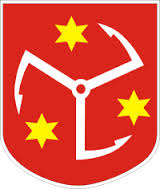 ul. Moniuszki 12		 56-420 Bierutówtel. 71/314 62 51fax. 71/314 64 32e-mail: bierutow@bierutow.pl
Nr sprawy: IR.2710.7.2020.JPSPECYFIKACJA ISTOTNYCH  WARUNKÓW ZAMÓWIENIAprzetarg nieograniczony pn.:Bierutów, mury obronne (XIV w.): rewitalizacja odcinka murów obronnychZamówienie o wartości mniejszej niż kwoty określone w przepisach wydanych na podstawie art. 11 ust. 8 ustawy z dnia 29 stycznia 2004 r. Prawo zamówień publicznychZgodnie z art. 24aa ustawy PzpBierutów, czerwiec 2020 r.SPIS TREŚCIROZDZIAŁ I.  INFORMACJE OGÓLNE	4ROZDZIAŁ II.  OPIS PRZEDMIOTU ZAMÓWIENIA	5ROZDZIAŁ III.   Opis części zamówienia, jeżeli zamawiający dopuszcza   składanie ofert częściowych	6ROZDZIAŁ IV.   Opis sposobu przedstawiania ofert wariantowych oraz   minimalne warunki, jakim muszą odpowiadać oferty  wariantowe, jeżeli zamawiający dopuszcza ich składanie	6ROZDZIAŁ V.   Informacja o obowiązku osobistego wykonania przez  wykonawcę kluczowych części zamówienia, jeżeli  zamawiający dokonuje takiego zastrzeżenia zgodnie z art. 36a ust. 2	6ROZDZIAŁ Va.    Wymagania co do zatrudnienia przez wykonawcę lub   podwykonawcę na podstawie umowy o pracę osób   wykonujących czynności w zakresie realizacji zamówienia	6ROZDZIAŁ VI.   INFORMACJA DLA WYKONAWCÓW POLEGAJĄCYCH NA ZASOBACH  INNYCH PODMIOTÓW, NA ZASADACH OKREŚLONYCH W ART. 22A  USTAWY PZP ORAZ ZAMIERZAJĄCYCH POWIERZYĆ WYKONANIE CZĘŚCI ZAMÓWIENIA PODWYKONAWCOM	8ROZDZIAŁ VII. INFORMACJA DLA WYKONAWCÓW WSPÓLNIE UBIEGAJĄCYCH SIĘ O UDZIELENIE ZAMÓWIENIA (SPÓŁKI CYWILNE/ KONSORCJA)	9ROZDZIAŁ VIII.   WYKONAWCA MAJĄCY SIEDZIBĘ LUB MIEJSCE ZAMIESZKANIA POZA TERYTORIUM RZECZYPOSPOLITEJ POLSKIEJ	10ROZDZIAŁ IX.   WALUTA, W JAKIEJ BĘDĄ PROWADZONE ROZLICZENIA ZWIĄZANE Z REALIZACJĄ NINIEJSZEGO ZAMÓWIENIA PUBLICZNEGO	10ROZDZIAŁ X.   TERMIN WYKONANIA ZAMÓWIENIA	11ROZDZIAŁ XI.   WARUNKI UDZIAŁU W POSTĘPOWANIU	11ROZDZIAŁ XII.   WYKLUCZENIE WYKONAWCY	12ROZDZIAŁ XIII.   WYKAZ OŚWIADCZEŃ LUB DOKUMENTÓW, POTWIERDZAJĄCYCH SPEŁNIENIE WARUNKÓW UDZIAŁU W POSTĘPOWANIU ORAZ BRAK PODSTAW WYKLUCZENIA	12ROZDZIAŁ XIV . UDZIELANIE WYJAŚNIEŃ TREŚCI SIWZ	14ROZDZIAŁ XV.   SPOSÓB KOMUNIKACJI ORAZ WYMAGANIA FORMALNE DOTYCZĄCE    SKŁADANYCH OŚWIADCZEŃ I DOKUMENTÓW	14ROZDZIAŁ XVI.   OMYŁKI W OFERCIE	15ROZDZIAŁ XVII.   WYMAGANIA DOTYCZĄCE WADIUM	15ROZDZIAŁ XVIII.   TERMIN ZWIĄZANIA OFERTĄ	16ROZDZIAŁ XIX.   OPIS SPOSOBU PRZYGOTOWANIA OFERT	17ROZDZIAŁ XX.   MIEJSCE, SPOSÓB ORAZ TERMIN SKŁADANIA I OTWARCIA OFERT	18ROZDZIAŁ XXI.   OPIS SPOSOBU OBLICZENIA CENY	19ROZDZIAŁ XXII.   OPIS KRYTERIÓW, KTÓRYMI ZAMAWIAJĄCY BĘDZIE SIĘ KIEROWAŁ PRZY WYBORZE OFERTY, WRAZ Z PODANIEM WAG TYCH KRYTERIÓW,   A JEŻELI PRZYPISANIE WAGI NIE JEST MOŻLIWE Z OBIEKTYWNYCH  PRZYCZYN, ZAMAWIAJĄCY WSKAZUJE KRYTERIA OCENY OFERT   W KOLEJNOŚCI OD NAJWAŻNIEJSZEGO DO NAJMNIEJ WAŻNEGO	20ROZDZIAŁ XXIII.   OGŁOSZENIE WYNIKÓW POSTĘPOWANIA ORAZ INFORMACJA  O FORMALNOŚCIACH, JAKIE POWINNY ZOSTAĆ DOPEŁNIONE  PO WYBORZE OFERTY W CELU ZAWARCIA UMOWY W SPRAWIE  ZAMÓWIENIA PUBLICZNEGO	21ROZDZIAŁ XXIV.   INFORMACJE O FORMALNOŚCIACH, JAKIE POWINNY ZOSTAĆ   DOPEŁNIONE PO WYBORZE OFERTY W CELU ZAWARCIA UMOWY   W SPRAWIE ZAMÓWIENIA PUBLICZNEGO	22ROZDZIAŁ XXV.   WYMAGANIA DOTYCZĄCE ZABEZPIECZENIA NALEŻYTEGO  WYKONANIA UMOWY	23ROZDZIAŁ XXVI.   ISTOTNE DLA STRON POSTANOWIENIA, KTÓRE ZOSTANĄ   WPROWADZONE DO TREŚCI ZAWIERANEJ UMOWY W SPRAWIE ZAMÓWIENIA PUBLICZNEGO	23ROZDZIAŁ XXVII.   POUCZENIE O ŚRODKACH OCHRONY PRAWNEJ	23ZAŁĄCZNIKI DO SIWZ	24Załącznik Nr 1 – do SIWZ Formularz ofertowy	25Załącznik Nr 2 – do SIWZ Oświadczenie wykonawcy	27Załącznik Nr 3 – do SIWZ Wykaz robót budowlanych	30Załącznik Nr 4 – do SIWZ Wykaz kadry technicznej	31Załącznik Nr 5 – do SIWZ Projekt umowy	32Załącznik Nr 6 do SIWZ - Wzór umowy o powierzenie przetwarzania danych osobowych	47Załącznik Nr 7 do SIWZ - Informacja o przynależności do tej samej grupy kapitałowej	51Załącznik Nr 8 do SIWZ – Propozycja/Wzór ZOBOWIĄZANIA INNEGO PODMIOTU	52Załącznik Nr 9 do SIWZ - Dokumentacja projektowa	53ROZDZIAŁ I.  INFORMACJE OGÓLNE1.1.	Miasto i Gmina Bierutów, ul. Moniuszki 12, 56-420 Bierutów, tel. 71 314 62 51, fax. 71 314 64 32, strona internetowa: www.bierutow.pl zwana dalej „Zamawiającym” zaprasza Wykonawców do udziału w postępowaniu prowadzonym w trybie przetargu nieograniczonego na zadanie: Bierutów, mury obronne (XIV w.): rewitalizacja odcinka murów obronnychOgłoszenie o zamówieniu zamieszczono w Biuletynie Zamówień Publicznych www.uzp.gov.pl, zamieszczono na tablicy ogłoszeń (w siedzibie Zamawiającego) oraz na stronie internetowej Zamawiającego www.bierutow.pl.Wykonawca winien zapoznać się ze wszystkimi wymaganiami określonymi w niniejszej specyfikacji.Urząd Miejski w Bierutowie czynny jest w poniedziałki od godz. 730 do godz. 1630, od wtorku do czwartku od godz. 730 do godz. 1530 , w piątki w godzinach od 730 do 1430. Konto do wpłacenia wadium:Bank Spółdzielczy w Oleśnicy O/BierutówNr konta: 07 9584 1018 2002 0200 4053 0004Postępowanie prowadzone jest zgodnie z ustawą z dnia 29 stycznia 2004 r. – Prawo zamówień publicznych (Dz. U. z 2019 r., poz. 1843) zwaną dalej „ustawą Pzp”, „ustawą” lub „Pzp”.Do czynności podejmowanych przez Zamawiającego i Wykonawcę stosować się będzie przepisy ustawy z dnia 23 kwietnia 1964 r. Kodeks cywilny (Dz. U. z 2019 r., poz.1145 ze zm.), jeżeli przepisy ustawy nie stanowią inaczej.Wykonawca ponosi wszelkie koszty związane z przygotowaniem i złożeniem oferty. Wymaga się, aby Wykonawca zdobył wszystkie informacje, które mogą być konieczne do przygotowania oferty oraz podpisania umowy.Wszystkie oświadczenia, wnioski, zawiadomienia, pytania, wezwania i odpowiedzi oraz inne informacje Zamawiający i Wykonawcy, muszą przekazywać pisemnie. Zamawiający dopuszcza następujące formy: za pośrednictwem operatora pocztowego w rozumieniu ustawy Prawo pocztowe, osobiście, za pośrednictwem posłańca, faksu lub przy użyciu środków komunikacji elektronicznej 
w rozumieniu ustawy o świadczenie usług drogą elektroniczną.Zamawiający nie przewiduje:udzielenia zamówień, o których mowa w art. 67 ust. 1 pkt 6 PZP, zebrania Wykonawców,zawarcia umowy ramowej,wyboru najkorzystniejszej oferty z zastosowaniem aukcji elektronicznej,ustanowienia dynamicznego systemu zakupów,zwrotu kosztów udziału w postępowaniu,wymagań związanych z realizacją zamówienia, o których mowa w art. 29 ust. 4 PZP.Wybrany Wykonawca jest zobowiązany do zawarcia umowy w terminie i miejscu wyznaczonym przez Zamawiającego. KLAUZULA INFORMACYJNA O PRZETWARZANIU DANYCH OSOBOWYCHZgodnie z art. 13 ust.1 i 2 rozporządzenia Parlamentu Europejskiego i Rady (UE) 2016/679 z dnia 27 kwietnia 2016 r. w sprawie ochrony osób fizycznych w związku z przetwarzaniem danych osobowych 
i w sprawie swobodnego przepływu takich danych oraz uchylenia dyrektywy 95/46/WE (ogólne rozporządzenie o ochronie danych) (Dz. Urz. UE L 119 z 04.05.2016, str. 1), dalej „RODO”, Urząd Miejski w Bierutowie informuje, że: Administratorem Pani/Pana danych osobowych jest Burmistrz Bierutowa, wykonujący swoje zadania przy pomocy Urzędu Miejskiego w Bierutowie, zlokalizowanego w Bierutowie przy ul. Moniuszki 12;przedstawicielem Administratora jest – nie wyznaczono przedstawiciela,(tylko, jeśli ma zastosowanie – nazwisko, imię, pełniona funkcja przedstawiciela oraz jego dane kontaktowe)Inspektor Ochrony Danych Osobowych wykonuje swoje obowiązki w siedzibie Urzędu Miejskiego 
w Bierutowie, zlokalizowanego w Bierutowie przy ul. Moniuszki 12, Bud. A, pok. 7, tel.71 314 62 51 wew. 38, e-mail: sekretarz@bierutow.pl;Pani/Pana dane osobowe przetwarzane będą na podstawie art. 6 ust. 1 lit. c RODO w celu związanym z postępowaniem o udzielenie zamówienia publicznego pn. Bierutów, mury obronne (XIV w.): rewitalizacja odcinka murów obronnych, nr sprawy IR.2710.7.2020.JP prowadzonym 
w trybie przetargu nieograniczonego;odbiorcami Pani/Pana danych osobowych będą osoby lub podmioty, którym udostępniona zostanie dokumentacja postępowania w oparciu o art. 8 oraz art. 96 ust. 3 ustawy z dnia 29 stycznia 2004 r. – Prawo zamówień publicznych (Dz. U. z 2019 r., poz.1843), dalej „ustawa Pzp”;Pani/Pana dane będą przekazywane do państwa trzeciego, organizacji międzynarodowej – dane nie będą przekazywane do państwa trzeciego;Pani/Pana dane osobowe będą przechowywane, zgodnie z art. 97 ust. 1 ustawy Pzp, przez okres 4 lat od dnia zakończenia postępowania o udzielenie zamówienia, a jeżeli czas trwania umowy przekracza 4 lata, okres przechowywania obejmuje cały czas trwania umowy. Po tym czasie dokumentacja zostanie przekazana do archiwum zakładowego;posiada Pani/Pan prawo żądania od Administratora sprostowania, ograniczenia przetwarzania, wniesienia sprzeciwu wobec takiego przetwarzania, usunięcia, przenoszenia danych;ma Pani/Pan prawo wniesienia skargi do organu nadzorczego;obowiązek podania przez Panią/Pana danych osobowych bezpośrednio Pani/Pana dotyczących jest wymogiem ustawowym określonym w przepisach ustawy Pzp, związanym z udziałem 
w postępowaniu o udzielenie zamówienia publicznego; konsekwencje niepodania określonych danych wynikają z ustawy Pzp;Pani/Pana dane osobowe nie podlegają zautomatyzowanemu podejmowaniu decyzji, w tym profilowaniu.ROZDZIAŁ II.  OPIS PRZEDMIOTU ZAMÓWIENIAPrzedmiotem zamówienia jest rewitalizacja odcinka XIV wiecznych murów obronnych 
na działce 17/21 przy ul. Moniuszki w Bierutowie.Przedmiot zamówienia obejmuje remont korony zabytkowego średniowiecznego ceglanego muru obronnego w miejscowości Bierutów.Zakres planowanych robót obejmuje: dokumentację konserwatorską remontu korony muru,roboty murowe i konserwatorskie.Miejski mur obronny Bierutowa jest wpisany do rejestru zabytków województwa dolnośląskiego pod nr A/3329/977 z dnia 15.06.1963 r., podlega ochronie na podstawie ustaleń MPZP.Kody opisujące przedmiot zamówienia określone we Wspólnym Słowniku Zamówień (CPV):CPV 71000000-8 	Usługi architektoniczne, budowlane, inżynieryjne i kontrolne CPV 45000000-7 	Roboty budowlaneCPV 92522100-7 	Usługi ochrony obiektów historycznych CPV 45212350-4 	Budynki o szczególnej wartości historycznej lub architektonicznejCPV 45100000-8 	Przygotowanie terenu pod budowę CPV 45453000-7 	Roboty remontowe i renowacyjneCPV 45400000-1 	Roboty wykończeniowe w zakresie obiektów budowlanychCPV 45262100-2 	Roboty przy wznoszeniu rusztowańCPV 45262500-6 	Roboty murarskie i muroweCPV 45443000-4 	Roboty elewacyjneSzczegółowy opis przedmiotu zamówienia wraz z warunkami technicznymi wykonania robót określony jest w dokumentacji projektowej stanowiącej załącznik Nr 9 do niniejszej specyfikacji.Kompletny projekt budowlany został opracowany przez Autorską Pracownię arch. Macieja Małachowicza, ul. Parafialna 16, 52-233 Wrocław. Informacje dodatkowe:Realizowane prace powinny spełniać wymagania obowiązujących przepisów, norm oraz być zgodne z zasadami sztuki budowlanej,Przed przesłaniem (złożeniem) oferty zalecana jest wizja w terenie. W przypadku stwierdzenia przez wykonawców podczas wizji lokalnej prac niewymienionych w przedmiarze, a niezbędnych do prawidłowego wykonania przedmiotu zamówienia i mających wpływ na cenę oferty zobowiązuje się Wykonawcę przed złożeniem oferty do pisemnego zapytania złożonego w trybie art. 38 ust. 1 ustawy PZP,Wykonawca we własnym zakresie utrzyma w należytej sprawności oznakowanie terenu prac zgodnie z zasadami bezpieczeństwa i ochrony zdrowia oraz obowiązującymi w tym zakresie przepisami prawa,Po zyskaniu dostępu do korony murów i jej oczyszczeniu szczegółowego rozpoznania 
i weryfikacji wymaga forma zwieńczenia. Ustalenia mogą wpłynąć na rewizję rozwiązań projektowych w tym  zakresie  (kształt zwieńczenia, wysokość). Wyniki prac badawczych  wraz  
z  projektem  wykonawczym  należy przedstawić do oceny organowi konserwatorskiemu,Spoinowanie partii ceglanych i kamiennych wyłącznie przy użyciu zaprawy	analogicznej do oryginalnej (o	parametrach odpowiadających jej pod	względem właściwości fizycznych oraz mechanicznych). Po usunięciu warstwy  wtórnej  należy ustalić skład, w tym kolor pierwotnej spoiny – dostosować rodzaj materiału użytego do ponownego spoinowania muru. Kolor spoiny,  sposób ich kształtowania, uzupełnianie ubytków lica ceglanego,  rekonstrukcja  partii  cokołowych z wykorzystaniem eratyków – do komisyjnego okazania służbom konserwatorskim celem akceptacji,Sposób konserwacji i ekspozycji odsłoniętych zabytkowych struktur muru (np. strzępia) należy przedstawić do oceny organowi konserwatorskiemu. W przypadku dokonania odkryć reliktów oryginalnego opracowania lica muru, spoinowania - na etapie wykonawczym - należy przewidzieć ich zachowanie oraz konserwację,Prace przy konserwacji ujawnianych zabytkowych reliktach winny być bezwzględnie wykonywane przez dyplomowanego konserwatora dzieł sztuki adekwatnej specjalizacji, przy udziale historyka architektury,Pozostałe warunki zostały określone w rozdziale Istotne postanowienia do umowy.UWAGA – Zadanie dofinansowane ze środków Ministerstwa Kultury i Dziedzictwa  Narodowego w ramach programu „Ochrona Zabytków”.ROZDZIAŁ III.   Opis części zamówienia, jeżeli zamawiający dopuszcza 
 składanie ofert częściowychZamawiający nie dopuszcza składania ofert częściowych.ROZDZIAŁ IV.   Opis sposobu przedstawiania ofert wariantowych oraz 
                           minimalne warunki, jakim muszą odpowiadać oferty 
                           wariantowe, jeżeli zamawiający dopuszcza ich składanieZamawiający nie dopuszcza składania ofert wariantowych.ROZDZIAŁ V.   Informacja o obowiązku osobistego wykonania przez 
                           wykonawcę kluczowych części zamówienia, jeżeli 
                           zamawiający dokonuje takiego zastrzeżenia zgodnie 
                           z art. 36a ust. 2Zamawiający nie dokonuje zastrzeżenia dotyczącego obowiązku osobistego wykonania przez Wykonawcę kluczowych części Zamówienia.Wykonawca może powierzyć wykonanie części zamówienia podwykonawcy.Zamawiający żąda wskazania przez wykonawcę części zamówienia, których wykonanie zamierza powierzyć podwykonawcom i podania przez wykonawcę firm podwykonawców, zgodnie z pkt 6.10.Powierzenie wykonania części zamówienia podwykonawcom nie zwalnia Wykonawcy 
z odpowiedzialności za należyte wykonanie tego zamówienia.Pozostałe wymagania dotyczące podwykonawstwa zostały określone we Wzorze umowy / Istotnych postanowieniach do umowy (jeśli dotyczy).ROZDZIAŁ Va.    Wymagania co do zatrudnienia przez wykonawcę lub 
                             podwykonawcę na podstawie umowy o pracę osób 
                             wykonujących czynności w zakresie realizacji zamówienia5a.1. Zamawiający wymaga zatrudnienia przez wykonawcę lub podwykonawcę na podstawie umowy 
o pracę osób wykonujących następujące czynności w zakresie realizacji zamówienia: wszystkie czynności przy wykonywaniu zamówienia, w szczególności czynności osób takich jak:Kierownicy robót,Majstrowie,Pracownicy brygad podlegający kierownikom lub majstrom.Wymóg zatrudnienia na podstawie umowy o pracę nie dotyczy osób kierujących budową, dyplomowanego konserwatora dzieł sztuki, historyka architektury, osób wykonujących usługi geodezyjne, osób świadczących usługi transportowe i sprzętowe.Zatrudnienie na podstawie umowy o pracę wyżej wymienionych osób powinno trwać nieprzerwanie przez cały okres trwania umowy.Wykonawca zobowiązany jest do przedłożenia Zamawiającemu w terminie określonym zapisami umowy i aktualizowania na bieżąco, tj. za każdym razem, gdy dojdzie do zmiany personalnej, listy osób biorących udział w realizacji zamówienia zatrudnionych na podstawie umowy o pracę.Lista osób zatrudnionych na podstawie umowy o pracę biorących udział w realizacji zamówienia musi zawierać pełny skład pracowników wraz z określeniem pełnionych przez nich funkcji i wskazaniem okresu obowiązywania umowy o pracę.5a.2. W trakcie realizacji zamówienia zamawiający uprawniony jest do wykonywania czynności kontrolnych wobec wykonawcy odnośnie spełniania przez wykonawcę lub podwykonawcę wymogu zatrudnienia na podstawie umowy o pracę osób wykonujących wskazane w punkcie 5a.1. czynności. Zamawiający uprawniony jest w szczególności do: żądania oświadczeń i dokumentów w zakresie potwierdzenia spełniania ww. wymogów 
i dokonywania ich oceny,żądania wyjaśnień w przypadku wątpliwości w zakresie potwierdzenia spełniania ww. wymogów,przeprowadzania kontroli na miejscu wykonywania świadczenia,w przypadku uzasadnionych wątpliwości co do przestrzegania prawa pracy przez wykonawcę lub podwykonawcę, zamawiający może zwrócić się o przeprowadzenie kontroli przez Państwową Inspekcję Pracy.5a.3. W trakcie realizacji zamówienia na każde wezwanie zamawiającego w wyznaczonym w tym wezwaniu terminie wykonawca przedłoży zamawiającemu wskazane poniżej dowody w celu potwierdzenia spełnienia wymogu zatrudnienia na podstawie umowy o pracę przez wykonawcę lub podwykonawcę osób wykonujących wskazane w punkcie 5a.1. czynności w trakcie realizacji zamówienia:oświadczenie wykonawcy lub podwykonawcy o zatrudnieniu na podstawie umowy o pracę osób wykonujących czynności, których dotyczy wezwanie Zamawiającego. Oświadczenie to powinno zawierać w szczególności: dokładne określenie podmiotu składającego oświadczenie, datę złożenia oświadczenia, wskazanie, że objęte wezwaniem czynności wykonują osoby zatrudnione na podstawie umowy o pracę wraz ze wskazaniem liczby tych osób, imion i nazwisk tych osób, rodzaju umowy o pracę i wymiaru etatu oraz podpis osoby uprawnionej do złożenia oświadczenia w imieniu wykonawcy lub podwykonawcy;poświadczoną za zgodność z oryginałem odpowiednio przez wykonawcę lub podwykonawcę kopię umowy/umów o pracę osób wykonujących w trakcie realizacji zamówienia czynności, których dotyczy ww. oświadczenie wykonawcy lub podwykonawcy (wraz z dokumentem regulującym zakres obowiązków, jeżeli został sporządzony). Kopia umowy/umów powinna zostać zanonimizowana w sposób zapewniający ochronę danych osobowych pracowników, zgodnie z przepisami Rozporządzenia Parlamentu Europejskiego i Rady (UE) 2016/679 z dnia 27 kwietnia 2016 r. w sprawie ochrony osób fizycznych w związku z przetwarzaniem danych osobowych i w sprawie swobodnego przepływu takich danych oraz uchylenia dyrektywy 95/46/WE (tj. 
w szczególności bez adresów, nr PESEL pracowników). Imię i nazwisko pracownika nie podlega anonimizacji. Informacje takie jak: data zawarcia umowy, rodzaj umowy o pracę i wymiar etatu powinny być możliwe do zidentyfikowania;zaświadczenie właściwego oddziału ZUS, potwierdzające opłacanie przez wykonawcę lub podwykonawcę składek na ubezpieczenia społeczne i zdrowotne z tytułu zatrudnienia na podstawie umów o pracę za ostatni okres rozliczeniowy;poświadczoną za zgodność z oryginałem odpowiednio przez wykonawcę lub podwykonawcę kopię dowodu potwierdzającego zgłoszenie pracownika przez pracodawcę do ubezpieczeń, zanonimizowaną w sposób zapewniający ochronę danych osobowych pracowników, zgodnie z przepisami Rozporządzenia Parlamentu Europejskiego i Rady (UE) 2016/679 z dnia 27 kwietnia 2016 r. w sprawie ochrony osób fizycznych w związku z przetwarzaniem danych osobowych i w sprawie swobodnego przepływu takich danych oraz uchylenia dyrektywy 95/46/WE. Imię i nazwisko pracownika nie podlega anonimizacji.5a.4. Z tytułu niespełnienia przez wykonawcę lub podwykonawcę wymogu zatrudnienia na podstawie umowy o pracę osób wykonujących wskazane w punkcie 5a.1. czynności zamawiający przewiduje sankcję 
w postaci obowiązku zapłaty przez wykonawcę kary umownej w wysokości określonej w istotnych postanowieniach  umowy w sprawie zamówienia publicznego. Niezłożenie przez wykonawcę 
w wyznaczonym przez zamawiającego terminie żądanych przez zamawiającego dowodów w celu potwierdzenia spełnienia przez wykonawcę lub podwykonawcę wymogu zatrudnienia na podstawie umowy o pracę traktowane będzie jako niespełnienie przez wykonawcę lub podwykonawcę wymogu zatrudnienia na podstawie umowy o pracę osób wykonujących wskazane w punkcie 5a.1. czynności. 5a.5. Powyższy wymóg nie dotyczy osób fizycznych prowadzących działalność gospodarczą w zakresie 
w jakim będą wykonywać osobiście usługi na rzecz Wykonawcy.5a.6. Inne umowy niż umowy o pracę, mogą mieć jedynie osoby, które nie wykonują pracy w rozumieniu art. 22 par. 1 ustawy z dnia 26 czerwca 1974 r. – Kodeks Pracy (Dz. U. z 2019 r. poz. 1040 ze zm.) Obowiązki Wykonawcy w tymże zakresie oraz odpowiadające im uprawnienia Zamawiającego, określa wzór umowy – załącznik nr 5 do SIWZ.ROZDZIAŁ VI.   INFORMACJA DLA WYKONAWCÓW POLEGAJĄCYCH NA ZASOBACH 
                          INNYCH PODMIOTÓW, NA ZASADACH OKREŚLONYCH W ART. 22A 
                          USTAWY PZP ORAZ ZAMIERZAJĄCYCH POWIERZYĆ WYKONANIE CZĘŚCI 
                          ZAMÓWIENIA PODWYKONAWCOM6.1.	Wykonawca może w celu potwierdzenia spełniania warunków udziału w postępowaniu, 
w stosownych sytuacjach oraz w odniesieniu do zamówienia, lub jego części, polegać na zdolnościach technicznych lub zawodowych lub sytuacji finansowej lub ekonomicznej innych podmiotów, niezależnie od charakteru prawnego łączących go z nim stosunków prawnych.6.2.	Wykonawca, który polega na zdolnościach lub sytuacji innych podmiotów, musi udowodnić Zamawiającemu, że realizując zamówienie, będzie dysponował niezbędnymi zasobami tych podmiotów, w szczególności przedstawiając zobowiązanie tych podmiotów do oddania mu do dyspozycji niezbędnych zasobów na potrzeby realizacji zamówienia.6.3.	Zamawiający oceni, czy udostępniane Wykonawcy przez inne podmioty zdolności techniczne lub zawodowe lub sytuacja finansowa lub ekonomiczna, pozwalają na wykazanie przez Wykonawcę spełniania warunków udziału w postępowaniu oraz zbada, czy nie zachodzą wobec tego podmiotu podstawy wykluczenia, o których mowa w art. 24 ust. 1 pkt 12–23 ustawy oraz pkt 12.2. SIWZ.6.4. 	W odniesieniu do warunków dotyczących wykształcenia, kwalifikacji zawodowych lub doświadczenia, Wykonawcy mogą polegać na zdolnościach innych podmiotów, jeśli podmioty te zrealizują roboty budowlane lub usługi, do realizacji których te zdolności są wymagane.6.5.	Wykonawca, który polega na sytuacji finansowej lub ekonomicznej innych podmiotów, odpowiada solidarnie z podmiotem, który zobowiązał się do udostępnienia zasobów, za szkodę poniesioną przez Zamawiającego powstałą wskutek nieudostępnienia tych zasobów, chyba że za nieudostępnienie zasobów nie ponosi winy.6.6.	Jeżeli zdolności techniczne lub zawodowe lub sytuacja ekonomiczna lub finansowa, podmiotu, na którego zdolnościach polega Wykonawca, nie potwierdzają spełnienia przez Wykonawcę warunków udziału w postępowaniu lub zachodzą wobec tych podmiotów podstawy wykluczenia, Zamawiający zażąda, aby wykonawca w terminie określonym przez Zamawiającego:a)	zastąpił ten podmiot innym podmiotem lub podmiotami lubb)	zobowiązał się do osobistego wykonania odpowiedniej części zamówienia, jeżeli wykaże zdolności techniczne lub zawodowe lub sytuację finansową lub ekonomiczną, o których mowa w pkt 11.6.7.	Wykonawca, który powołuje się na zasoby innych podmiotów, w celu wykazania braku istnienia wobec nich podstaw wykluczenia oraz spełniania, w zakresie, w jakim powołuje się na ich zasoby, warunków udziału w postępowaniu zamieszcza informacje o tych podmiotach w oświadczeniu,  którym mowa w pkt 13.2.6.8.	Na wezwanie zamawiającego Wykonawca, który polega na zdolnościach lub sytuacji innych podmiotów na zasadach określonych w art. 22a ustawy Pzp, zobowiązany jest do przedstawienia 
w odniesieniu do tych podmiotów dokumentów wymienionych w pkt 13.7. 6.9.	W celu oceny, czy Wykonawca polegając na zdolnościach lub sytuacji innych podmiotów na zasadach określonych w art. 22a ustawy, będzie dysponował niezbędnymi zasobami w stopniu umożliwiającym należyte wykonanie zamówienia publicznego oraz oceny, czy stosunek łączący wykonawcę z tymi podmiotami gwarantuje rzeczywisty dostęp do ich zasobów, Zamawiający żąda dokumentów, które określają w szczególności:1)	zakres dostępnych wykonawcy zasobów innego podmiotu;2)	sposób wykorzystania zasobów innego podmiotu, przez wykonawcę, przy wykonywaniu zamówienia publicznego;3)	zakres i okres udziału innego podmiotu przy wykonywaniu zamówienia publicznego;4)	czy podmiot, na zdolnościach którego wykonawca polega w odniesieniu do warunków udziału w postępowaniu dotyczących wykształcenia, kwalifikacji zawodowych lub doświadczenia, zrealizuje roboty budowlane lub usługi, których wskazane zdolności dotyczą.6.10.	Wykonawca, który zamierza powierzyć wykonanie części zamówienia podwykonawcom, na etapie postępowania o udzielenie zamówienia publicznego jest zobowiązany wskazać w ofercie części zamówienia, których wykonanie zamierza powierzyć podwykonawcom oraz o ile jest to wiadome, podać firmy podwykonawców.ROZDZIAŁ VII. INFORMACJA DLA WYKONAWCÓW WSPÓLNIE UBIEGAJĄCYCH SIĘ 
                          O UDZIELENIE ZAMÓWIENIA (SPÓŁKI CYWILNE/ KONSORCJA)7.1.	Wykonawcy mogą wspólnie ubiegać się o udzielenie zamówienia. W takim przypadku Wykonawcy ustanawiają pełnomocnika do reprezentowania ich w postępowaniu o udzielenie zamówienia albo reprezentowania w postępowaniu i zawarcia umowy w sprawie zamówienia publicznego.7.2.	W przypadku Wykonawców wspólnie ubiegających się o udzielenie zamówienia, żaden z nich nie może podlegać wykluczeniu z powodu niespełniania warunków, o których mowa w art. 24 ust. 1 ustawy Pzp oraz o których mowa w pkt 12.2. SIWZ, natomiast spełnianie warunków udziału 
w postępowaniu Wykonawcy wykazują zgodnie z pkt 11.2.7.3.	W przypadku wspólnego ubiegania się o zamówienie przez Wykonawców, oświadczenie, o którym mowa w pkt. 13.2. SIWZ składa każdy z Wykonawców wspólnie ubiegających się o zamówienie. Oświadczenia te potwierdzają spełnianie warunków udziału w postępowaniu oraz brak podstaw wykluczenia w zakresie, w którym każdy z Wykonawców wykazuje spełnianie warunków udziału 
w postępowaniu oraz brak podstaw wykluczenia.7.4.	W przypadku wspólnego ubiegania się o zamówienie przez Wykonawców oświadczenie 
o przynależności lub braku przynależności do tej samej grupy kapitałowej, o którym mowa w pkt. 13.3. składa każdy z Wykonawców.7.5.	W przypadku wspólnego ubiegania się o zamówienie przez Wykonawców są oni zobowiązani                        na wezwanie Zamawiającego złożyć dokumenty i oświadczenia, o których mowa w pkt 6.7. SIWZ, przy czym dokumenty i oświadczenia, o których mowa w pkt 13.1. składa odpowiednio Wykonawca, który wykazuje spełnienie warunku, w zakresie i na zasadach opisanych w pkt 11.2. SIWZ.7.6. 	Składając ofertę wspólnie (art. 23 ustawy Prawo zamówień publicznych) przez dwóch lub więcej Wykonawców należy zwrócić uwagę w szczególności na następujące wymagania:następujące dokumenty i oświadczenia: oferta,oświadczenie o spełnianiu warunków wynikających z  art. 25a ust. 1 ustawy 
(wg załącznika nr 2 do SIWZ), podpisują wszyscy członkowie konsorcjum lub Pełnomocnik konsorcjum 
w imieniu całego konsorcjumoświadczenie o braku podstaw do wykluczenia na podstawie art. 25a  ust. 1 (wg załącznika nr 2 do SIWZ),lista podmiotów należących do tej samej grupy kapitałowej, o której mowa w art. 24 ust. 11 ustawy Pzp, albo informacja o tym, że nie należy do grupy kapitałowej (wg załącznika nr 7 do SIWZ)składają odrębnie wszyscy konsorcjanci lub Pełnomocnik konsorcjum 
w imieniu każdego z nich. Jeśli przesłanki z art. 24 ust. 1 ustawy PZP oraz o których mowa w pkt 12.2. SIWZ zostaną wypełnione względem choćby jednego partnera konsorcjum, skutkuje to wykluczeniem 
z postępowania całego konsorcjum;następujące dokumenty i oświadczenia: zaświadczenie właściwego naczelnika urzędu skarbowego potwierdzające, że wykonawca nie zalega z opłacaniem podatków, wystawione nie wcześniej niż 3 miesiące przed upływem terminu składania ofert, lub inny dokument potwierdzający, że wykonawca zawarł porozumienie z właściwym organem podatkowym w sprawie spłat tych należności wraz 
z ewentualnymi odsetkami lub grzywnami, w szczególności uzyskał przewidziane prawem zwolnienie, odroczenie lub rozłożenie na raty zaległych płatności lub wstrzymanie 
w całości wykonania decyzji właściwego organu,zaświadczenie właściwej terenowej jednostki organizacyjnej Zakładu Ubezpieczeń Społecznych lub Kasy Rolniczego Ubezpieczenia Społecznego albo inny dokument potwierdzający, że wykonawca nie zalega z opłacaniem składek na ubezpieczenia społeczne lub zdrowotne, wystawiony nie wcześniej niż 3 miesiące przed upływem terminu składania ofert, lub inny dokument potwierdzający, że wykonawca zawarł porozumienie 
z właściwym organem w sprawie spłat tych należności wraz z ewentualnymi odsetkami lub grzywnami, w szczególności uzyskał przewidziane prawem zwolnienie, odroczenie lub rozłożenie na raty zaległych płatności lub wstrzymanie w całości wykonania decyzji właściwego organu,odpis z właściwego rejestru lub z centralnej ewidencji i informacji o działalności gospodarczej, jeżeli odrębne przepisy wymagają wpisu do rejestru lub ewidencji, w celu potwierdzenia braku podstaw wykluczenia na podstawie art. 24 ust. 5 pkt. 1 ustawy pzp	składa każdy z członków konsorcjum w imieniu własnym.7.7. 	Przed podpisaniem umowy wykonawcy składający ofertę wspólną będą zobowiązani do przedstawienia Zamawiającemu umowy regulującej współpracę tych Wykonawców zawierającą 
w swojej treści następujące postanowienia: wpis dotyczący zakazu rozwiązania umowy, zmian treści umowy konsorcjalnej oraz zmian członków konsorcjum bez wiedzy i akceptacji Zamawiającego, zakres prac powierzonych do wykonania każdemu z nich,solidarną odpowiedzialność za wykonanie zamówienia.Umowa nie może być podpisana na okres krótszy niż okres realizacji zamówienia  określony 
w umowie. W umowie i ofercie należy wskazać lidera konsorcjum – jako reprezentanta Wykonawców – z którym zostanie zawarta umowa. Reprezentant konsorcjum winien być również upoważniony do zaciągania zobowiązań w imieniu i na rzecz każdego z partnerów oraz do wyłącznego występowania 
w realizacji kontraktu. Dotyczy to również płatności za wykonanie zamówienia. UWAGA: reprezentant Wykonawców powinien dołączyć do składanej oferty pisemne pełnomocnictwo (upoważnienie) do występowania w imieniu konsorcjum. Pełnomocnictwo (upoważnienie) to powinno jednoznacznie określać postępowanie, do którego się odnosi 
i obejmować wszelkie czynności związane z prowadzeniem postępowania i być podpisane przez prawnie upoważnionych przedstawicieli każdego z partnerów konsorcjum. Wszelkie opłaty związane z ustanowieniem pełnomocnictwa (upoważnienia) ponosi Wykonawca.ROZDZIAŁ VIII.   WYKONAWCA MAJĄCY SIEDZIBĘ LUB MIEJSCE ZAMIESZKANIA POZA 
                             TERYTORIUM RZECZYPOSPOLITEJ POLSKIEJWykonawca mający siedzibę lub miejsce zamieszkania poza terytorium Rzeczypospolitej Polskiej składa dokumenty zgodnie z przepisami rozporządzenia Prezesa Rady Ministrów z dnia 27 lipca 2016 r. w sprawie rodzajów dokumentów, jakich może żądać Zamawiający od Wykonawcy w postępowaniu o udzielenie zamówienia (Dz. U. z 2016 r., poz. 1126 ze zm.).ROZDZIAŁ IX.   WALUTA, W JAKIEJ BĘDĄ PROWADZONE ROZLICZENIA ZWIĄZANE 
                           Z REALIZACJĄ NINIEJSZEGO ZAMÓWIENIA PUBLICZNEGOWszelkie rozliczenia związane z realizacją niniejszego zamówienia dokonywane będą  w złotych polskich 
[ PLN ].ROZDZIAŁ X.   TERMIN WYKONANIA ZAMÓWIENIAZamawiający przewiduje realizację przedmiotu zamówienia w nieprzekraczalnym terminie do dnia 
15 października 2020 r.
ROZDZIAŁ XI.   WARUNKI UDZIAŁU W POSTĘPOWANIU
O udzielenie zamówienia mogą ubiegać się Wykonawcy, którzy nie podlegają wykluczeniu oraz spełniają określone przez Zamawiającego warunki udziału w postępowaniu.Warunki udziału w postępowaniu, opis sposobu dokonywania oceny spełniania tych warunków. Wykonawcy ubiegający się o zamówienie publiczne muszą spełniać niżej wymienione warunki udziału w postępowaniu dotyczące:Kompetencji lub uprawnień do prowadzenia określonej działalności zawodowej, o ile wynika to z odrębnych przepisów:Określenie warunków: Zamawiający nie stawia szczegółowych wymagań w zakresie spełniania tego warunku. Wykonawca potwierdza spełnienie tego warunku poprzez złożenie oświadczenia – wg załącznika nr 2 do SIWZ.Sprawdzenie ww. warunku udziału w postępowaniu odbywać się będzie na podstawie dokumentów i oświadczeń złożonych przez Wykonawcę na zasadzie spełnia/nie spełnia;Sytuacji ekonomicznej lub finansowej:Określenie warunków: Warunek ten zostanie spełniony, gdy Wykonawca wykaże, że posiada ubezpieczenie od odpowiedzialności cywilnej w wysokości co najmniej 300.000,00 PLN (słownie: trzysta tysięcy złotych 00/100);Sprawdzenie ww. warunku udziału w postępowaniu odbywać się będzie na podstawie dokumentów i oświadczeń złożonych przez Wykonawcę na zasadzie spełnia/nie spełnia;Zdolności technicznej lub zawodowej;Określenie warunków: Warunek ten zostanie spełniony, gdy Wykonawca wykaże wykonanie nie wcześniej niż 
w okresie ostatnich 5 lat (a jeżeli okres prowadzenia jest krótszy – w tym okresie) przed upływem terminu składania ofert min. jednego zadania polegającego na prowadzeniu prac konserwatorskich i robót budowlanych przy zabytku pod nadzorem konserwatora zabytków zgodnie z ustawą z dnia 7 lipca 1994 r. Prawo budowlane (Dz. U. z 2019 r., poz. 1186 ze zm.) o wartości minimum 300.000,00 zł brutto wraz 
z podaniem ich rodzaju, wartości, daty, miejsca wykonania i podmiotów, na rzecz których te roboty zostały wykonane, z załączeniem dowodów określających czy te roboty budowlane zostały wykonane należycie, w szczególności informacji o tym czy roboty zostały wykonane zgodnie z przepisami prawa budowlanego i prawidłowo ukończone.Sprawdzenie ww. warunku udziału w postępowaniu odbywać się będzie na podstawie dokumentów i oświadczeń złożonych przez Wykonawcę na zasadzie spełnia/nie spełnia;Warunek ten zostanie spełniony, gdy Wykonawca wykaże dysponowanie min. 1 osobą na stanowisku Kierownika Budowy, posiadającą uprawnienia budowlane do kierowania robotami budowlanymi w specjalności konstrukcyjno-budowlanej bez ograniczeń lub odpowiadające im uprawnienia budowlane wydane na podstawie wcześniej obowiązujących przepisów, oraz posiadającą min. 3-letnie doświadczenie zawodowe licząc od daty uzyskania uprawnień, w tym należy wykazać min. jedno zadanie polegające na prowadzeniu prac konserwatorskich i robót budowlanych przy zabytku nieruchomym wpisanym do rejestru zabytków na wartość min. 300.000,00 zł brutto.Sprawdzenie ww. warunku udziału w postępowaniu odbywać się będzie na podstawie dokumentów i oświadczeń złożonych przez Wykonawcę na zasadzie spełnia/nie spełnia.ROZDZIAŁ XII.   WYKLUCZENIE WYKONAWCYZ postępowania o udzielenie zamówienia wyklucza się wykonawcę w stosunku, do którego zachodzą okoliczności, o których mowa w art. 24 ust. 12-23  ustawy Pzp oraz Wykonawcę, który nie spełnia warunków określonych w art. 22 ust. 1b Pzp.Dodatkowo Zamawiający wykluczy Wykonawcę:w stosunku do którego otwarto likwidację, w zatwierdzonym przez sąd układzie w postępowaniu restrukturyzacyjnym jest przewidziane zaspokojenie wierzycieli przez likwidację jego majątku lub sąd zarządził likwidację jego majątku w trybie art. 332 ust. 1 ustawy z dnia 15 maja 2015 r. – Prawo restrukturyzacyjne (Dz. U. z 2019 r., poz. 243 ze zm.) lub którego upadłość ogłoszono, 
z wyjątkiem wykonawcy, który po ogłoszeniu upadłości zawarł układ zatwierdzony prawomocnym postanowieniem sądu, jeżeli układ nie przewiduje zaspokojenia wierzycieli przez likwidację majątku upadłego, chyba że sąd zarządził likwidację jego majątku, w trybie art. 366 ust. 1 ustawy z dnia 28 lutego 2003 r. – Prawo upadłościowe (Dz. U. z 2019 r., poz. 498 ze zm.);który, z przyczyn leżących po jego stronie, nie wykonał lub nienależycie wykonał w istotnym stopniu wcześniejszą umowę w sprawie zamówienia publicznego lub umowę koncesji, zawartą z Zamawiającym, o którym mowa w art. 3 ust.1 pkt 1-4 ustawy Pzp, co doprowadziło do rozwiązania umowy lub zasądzeniem odszkodowania.Wykluczenie Wykonawcy następuje zgodnie z art. 24 ust. 7 ustawy Pzp.Zamawiający może wykluczyć Wykonawcę na każdym etapie postępowania o udzielenie zamówienia.ROZDZIAŁ XIII.   WYKAZ OŚWIADCZEŃ LUB DOKUMENTÓW, POTWIERDZAJĄCYCH 
                             SPEŁNIENIE WARUNKÓW UDZIAŁU W POSTĘPOWANIU ORAZ BRAK 
                             PODSTAW WYKLUCZENIADo oferty Wykonawca zobowiązany jest dołączyć aktualne na dzień składania ofert oświadczenie stanowiące wstępne potwierdzenie, że Wykonawca:a)	nie podlega wykluczeniu z postępowania;b)	spełnia warunki udziału w postępowaniu.13.2.	Oświadczenie, o którym mowa w pkt 13.1. Wykonawca zobowiązany jest złożyć zgodnie z wzorem stanowiącym załącznik nr 2 do SIWZ.13.3.	Wykonawca, w terminie 3 dni od dnia zamieszczenia na stronie internetowej informacji, o której mowa w art. 86 ust 5 ustawy Pzp, zobowiązany jest złożyć Zamawiającemu oświadczenie 
o przynależności lub braku przynależności do tej samej grupy kapitałowej, o której mowa w art. 24 ust. 1 pkt 23 ustawy Pzp. Wraz ze złożeniem oświadczenia, Wykonawca może przedstawić dowody, że powiązania z innym wykonawcą nie prowadzą do zakłócenia konkurencji w postępowaniu 
o udzielenie zamówienia.13.4.	Zamawiający przed udzieleniem zamówienia, wezwie Wykonawcę, którego oferta została najwyżej oceniona, do złożenia w wyznaczonym, nie krótszym niż 5 dni terminie, aktualnych na dzień złożenia oświadczeń lub dokumentów, potwierdzających okoliczności, o których mowa w pkt. 13.1.13.5.	Jeżeli jest to niezbędne do zapewnienia odpowiedniego przebiegu postępowania o udzielenie zamówienia, Zamawiający może na każdym etapie postępowania wezwać Wykonawców do złożenia wszystkich lub niektórych oświadczeń lub dokumentów potwierdzających, że nie podlegają wykluczeniu oraz spełniają warunki udziału w postępowaniu, a jeżeli zachodzą uzasadnione podstawy do uznania, że złożone uprzednio oświadczenia lub dokumenty nie są już aktualne, do złożenia aktualnych oświadczeń lub dokumentów.13.6.	Zamawiający, zgodnie z art. 24 aa ustawy Pzp, przewiduje możliwość w pierwszej kolejności dokonania oceny ofert, a następnie zbadania czy Wykonawca, którego oferta została oceniona jako najkorzystniejsza nie podlega wykluczeniu oraz spełnia warunki udziału w postępowaniu.13.7.	Na wezwanie Zamawiającego Wykonawca, którego oferta została najwyżej oceniona, zobowiązany jest do złożenia w terminie nie krótszym niż 5 dni, aktualnych na dzień złożenia następujących oświadczeń i dokumentów: 1)  W celu potwierdzenia spełniania przez Wykonawcę warunków udziału w postępowaniu:wykazu robót budowlanych, o których mowa  w pkt 11.2.3. lit. a, wykonanych nie wcześniej niż w okresie ostatnich pięciu lat przed upływem terminu składania ofert, a jeżeli okres prowadzenia działalności jest krótszy – w tym okresie, wraz z podaniem ich rodzaju, wartości, daty, miejsca wykonania i podmiotów, na rzecz których roboty te zostały wykonane, z załączeniem dowodów określających czy te roboty budowlane zostały wykonane należycie, w szczególności informacji o tym czy roboty zostały wykonane zgodnie z przepisami prawa budowlanego i prawidłowo ukończone, przy czym dowodami, o których mowa, są referencje bądź inne dokumenty wystawione przez podmiot, na rzecz którego roboty budowlane były wykonywane, a jeżeli z uzasadnionej przyczyny o obiektywnym charakterze wykonawca nie jest w stanie uzyskać tych dokumentów – inne dokumenty – załącznik nr 3 do SIWZ,wykazu osób, skierowanych przez wykonawcę do realizacji zamówienia publicznego, o których mowa  w pkt 11.2.3. lit. b wraz z imionami i nazwiskami tych osób, oraz informacjami na temat ich kwalifikacji zawodowych, uprawnień niezbędnych do wykonania zamówienia publicznego, a także zakresu wykonywanych przez nie czynności oraz informacją o podstawie do dysponowania tymi osobami – załącznik nr 4 do SIWZ,dokumentów potwierdzających, że wykonawca jest ubezpieczony od odpowiedzialności cywilnej w zakresie prowadzonej działalności związanej z przedmiotem zamówienia na sumę gwarancyjną określoną przez zamawiającego w pkt 11.2.2;2)  W celu potwierdzenia braku podstaw do wykluczenia Wykonawcy z udziału w postępowaniu:zaświadczenia właściwego naczelnika urzędu skarbowego potwierdzającego, że wykonawca nie zalega z opłacaniem podatków, wystawionego nie wcześniej niż 3 miesiące przed upływem terminu składania ofert, lub innego dokumentu potwierdzającego, że wykonawca zawarł porozumienie z właściwym organem podatkowym w sprawie spłat tych należności wraz z ewentualnymi odsetkami lub grzywnami, w szczególności uzyskał przewidziane prawem zwolnienie, odroczenie lub rozłożenie na raty zaległych płatności lub wstrzymanie 
w całości wykonania decyzji właściwego organu,zaświadczenia właściwej terenowej jednostki organizacyjnej Zakładu Ubezpieczeń Społecznych lub Kasy Rolniczego Ubezpieczenia Społecznego albo innego dokumentu potwierdzającego, że wykonawca nie zalega z opłacaniem składek na ubezpieczenia społeczne lub zdrowotne, wystawionego nie wcześniej niż 3 miesiące przed upływem terminu składania ofert, lub innego dokumentu potwierdzającego, że wykonawca zawarł porozumienie z właściwym organem w sprawie spłat tych należności wraz z ewentualnymi odsetkami lub grzywnami, w szczególności uzyskał przewidziane prawem zwolnienie, odroczenie lub rozłożenie na raty zaległych płatności lub wstrzymanie w całości wykonania decyzji właściwego organu,odpisu z właściwego rejestru lub z centralnej ewidencji i informacji o działalności gospodarczej, jeżeli odrębne przepisy wymagają wpisu do rejestru lub ewidencji, w celu potwierdzenia braku podstaw wykluczenia na podstawie art. 24 ust. 5 pkt. 1 ustawy pzp. 13.8. 	Jeżeli wykaz, oświadczenia lub inne złożone przez wykonawcę dokumenty, o których mowa w pkt. 13.7. budzą wątpliwości zamawiającego, może on zwrócić się bezpośrednio do właściwego podmiotu, na rzecz którego roboty budowlane były wykonywane, o dodatkowe informacje lub dokumenty w tym zakresie.13.9.	Wykonawca nie jest obowiązany do złożenia oświadczeń lub dokumentów potwierdzających okoliczności, o których mowa w pkt. 13.7., jeżeli zamawiający posiada oświadczenia lub dokumenty dotyczące tego wykonawcy lub może je uzyskać za pomocą bezpłatnych i ogólnodostępnych baz danych, w szczególności rejestrów publicznych w rozumieniu ustawy z dnia 17 lutego 2005 r. 
o informatyzacji działalności podmiotów realizujących zadania publiczne (Dz. U. z 2020 r., poz. 346).ROZDZIAŁ XIV . UDZIELANIE WYJAŚNIEŃ TREŚCI SIWZ 14.1.	Wykonawca może zwrócić się do Zamawiającego o wyjaśnienie treści SIWZ.Zamawiający prosi o przekazywanie pytań również drogą elektroniczną na adres joanna.plociennik@bierutow.pl  w formie edytowalnej, gdyż skróci to czas udzielania wyjaśnień.14.2.	Zamawiający jest obowiązany udzielić wyjaśnień niezwłocznie, jednak nie później niż na 2 dni przed upływem terminu składania ofert – pod warunkiem, że wniosek o wyjaśnienie treści SIWZ wpłynął                    do Zamawiającego nie później niż do końca dnia, w którym upływa połowa wyznaczonego terminu składania ofert.14.3.	Jeżeli wniosek o wyjaśnienie treści specyfikacji istotnych warunków zamówienia wpłynął po upływie terminu składania wniosku, o którym mowa w pkt 14.2, lub dotyczy udzielonych wyjaśnień, Zamawiający może udzielić wyjaśnień albo pozostawić wniosek bez rozpoznania.14.4.	Przedłużenie terminu składania ofert nie wpływa na bieg terminu składania wniosku, o którym mowa               w pkt 14.2.14.5.	Treść zapytań wraz z wyjaśnieniami Zamawiający przekaże Wykonawcom, którym przekazał SIWZ,                bez ujawniania źródła zapytania, a także zamieści na stronie internetowej www.bierutow.pl.14.6.	W przypadku rozbieżności pomiędzy treścią niniejszej SIWZ a treścią udzielonych wyjaśnień lub zmian SIWZ, jako obowiązującą należy przyjąć treść pisma zawierającego późniejsze oświadczenie Zamawiającego.14.7.	W uzasadnionych przypadkach Zamawiający może przed upływem terminu składania ofert zmienić treść specyfikacji istotnych warunków zamówienia. Dokonaną zmianę SIWZ Zamawiający udostępni na stronie internetowej.14.8.	Jeżeli w wyniku zmiany treści SIWZ nieprowadzącej do zmiany treści ogłoszenia o zamówieniu będzie niezbędny dodatkowy czas na wprowadzenie zmian w ofertach, Zamawiający przedłuży termin składania ofert i poinformuje o tym Wykonawców, którym przekazano SIWZ oraz zamieści informację na stronie internetowej.14.9.	Jeżeli zmiana treści SIWZ, będzie prowadziła do zmiany treści ogłoszenia o zamówieniu, Zamawiający dokona zmiany treści ogłoszenia o zamówieniu w sposób przewidziany w art. 38 ust. 4a ustawy Pzp oraz jeżeli będzie to konieczne przedłuży termin składania ofert, zgodnie z art. 12a ustawy Pzp.14.10.	Zamawiający nie zamierza zwoływać zebrania Wykonawców przed składaniem ofert. ROZDZIAŁ XV.   SPOSÓB KOMUNIKACJI ORAZ WYMAGANIA FORMALNE DOTYCZĄCE 
                            SKŁADANYCH OŚWIADCZEŃ I DOKUMENTÓWW postępowaniu komunikacja między Zamawiającym a Wykonawcą odbywa się za pośrednictwem operatora pocztowego w rozumieniu ustawy z dnia 23 listopada 2012 r. – Prawo pocztowe (Dz. U. z 2018 r., poz. 2188 ze zm.), osobiście, za pośrednictwem posłańca, faksu lub przy użyciu środków komunikacji elektronicznej w rozumieniu ustawy z dnia 18 lipca 2002 r. o świadczeniu usług drogą elektroniczną (Dz. U. z 2020 r., poz. 344), z uwzględnieniem wymogów dotyczących formy, ustanowionych poniżej w pkt 15.3. – 15.6.Osoby uprawione do porozumienia się z Wykonawcami:w sprawach dotyczących przedmiotu zamówienia:Maciej Rębielak – Podinspektor ds. infrastruktury i budownictwa – Referat IR – pok. nr 3 budynek Ae-mail: maciej.rebielak@bierutow.plTelefon: (71) 3146251, fax: (71) 3146432w sprawach dotyczących organizacji przetargu:Joanna Płóciennik  – Kierownik Referatu IR – pok. nr 3 budynek Ae-mail: joanna.plociennik@bierutow.plTelefon: (71) 3146251, fax: (71) 314643215.2.	Jeżeli zamawiający lub wykonawca przekazują oświadczenia, wnioski, zawiadomienia oraz informacje za pośrednictwem faksu lub przy użyciu środków komunikacji elektronicznej w rozumieniu ustawy z dnia 18 lipca 2002 r. o świadczeniu usług drogą elektroniczną, każda ze stron na żądanie drugiej strony niezwłocznie potwierdza fakt ich otrzymania.15.3.	W postępowaniu oświadczenia, składa się w formie pisemnej.15.4.	Ofertę składa się pod rygorem nieważności w formie pisemnej.15.5.	Oświadczenia, o których mowa w rozporządzeniu Ministra Rozwoju z dnia 26 lipca 2016 r. w sprawie rodzajów dokumentów, jakich może żądać zamawiający od wykonawcy postępowaniu o udzielenie zamówienia (Dz. U. 2016 poz. 1126 ze zm.), zwanym dalej „rozporządzeniem” dotyczące wykonawcy i innych podmiotów, na których zdolnościach lub sytuacji polega wykonawca na zasadach określonych w art. 22a ustawy Pzp oraz dotyczące podwykonawców, należy złożyć 
w oryginale.15.6.	Zobowiązanie, o którym mowa w pkt 6.2. należy złożyć w oryginale.15.7.	Dokumenty, o których mowa w rozporządzeniu, inne niż oświadczenia, o których mowa powyżej                         w pkt 15.5., należy złożyć w oryginale lub kopii potwierdzonej za zgodność z oryginałem.Potwierdzenia za zgodność z oryginałem dokonuje wykonawca albo podmiot trzeci albo każdy                            z wykonawców wspólnie ubiegających się o udzielenie zamówienia publicznego, albo podwykonawca – odpowiednio, w zakresie dokumentów, które każdego z nich dotyczą.Poświadczenie za zgodność z oryginałem dokonywane w formie pisemnej powinno być sporządzone                   w sposób umożliwiający identyfikację podpisu (np. wraz z imienną pieczątką osoby poświadczającej kopię dokumentu za zgodność z oryginałem).15.8.	Zamawiający może żądać przedstawienia oryginału lub notarialnie poświadczonej kopii dokumentów, o których mowa w rozporządzeniu, innych niż oświadczeń, wyłącznie wtedy, gdy złożona kopia dokumentu jest nieczytelna lub budzi wątpliwości, co do jej prawdziwości.15.9.	Dokumenty sporządzone w języku obcym są składane wraz z tłumaczeniem na język polski.ROZDZIAŁ XVI.   OMYŁKI W OFERCIEZamawiający poprawia w ofercie:oczywiste omyłki pisarskie,oczywiste omyłki rachunkowe, z uwzględnieniem konsekwencji rachunkowych dokonanych poprawek,inne omyłki polegające na niezgodności oferty ze specyfikacja istotnych warunków zamówienia nie powodujące istotnych zmian w treści oferty- niezwłocznie zawiadamiając o tym Wykonawcę, którego oferta została poprawiona.W szczególności Zamawiający poprawi:omyłki dotyczące działań arytmetycznych na liczbach np. błędne obliczenie, błędne zsumowanie, błędną sumę cen za poszczególne elementy zamówienia, przyjmując, iż podano właściwe ceny za poszczególne elementy zamówienia;omyłki polegające na zdublowaniu tych samych pozycji w formularzu cenowym
w następujący sposób:Zamawiający wykreśli z formularza cenowego zdublowane pozycje pozostawiając tylko jedną z nich;po wykreśleniu zdublowanych pozycji Zamawiający zsumuje wartości podane
w pozostawionych formularzach cenowych i tak obliczoną cenę przyjmuje jako cenę ofertową.ROZDZIAŁ XVII.   WYMAGANIA DOTYCZĄCE WADIUMZamawiający żąda od wykonawców wniesienia wadium w wysokości: 6.500,00 PLN (słownie: sześć tysięcy pięćset złotych 00/100).Wadium wnosi się przed upływem terminu składania ofert.Wadium może być wnoszone w jednej lub kilku następujących formach:pieniądzu,w poręczeniach bankowych lub poręczeniach spółdzielczej kasy oszczędnościowo-kredytowej, 
z tym że poręczenie kasy jest zawsze poręczeniem pieniężnym,gwarancjach bankowych,gwarancjach ubezpieczeniowych,poręczeniach udzielanych przez podmioty, o których mowa w art. 6b ust. 5 pkt 2 ustawy z dnia 
9 listopada 2000 r. o utworzeniu Polskiej Agencji Rozwoju Przedsiębiorczości (Dz. U. z 2020 r.,poz.299).Wadium wnoszone w pieniądzu wpłaca się przelewem na rachunek bankowy wskazany przez zamawiającego w I rozdziale SIWZ z dopiskiem: „wadium – IR.2710.7.2020.JP”. Dowód wniesienia wadium w postaci kserokopii potwierdzonej za zgodność z oryginałem należy dołączyć do oferty. Za termin wniesienia wadium przyjmuje się moment uznania rachunku bankowego zamawiającego.Wadium wniesione w pieniądzu zamawiający przechowuje na rachunku bankowym. Zamawiający zwraca wadium wraz z odsetkami wynikającymi z umowy rachunku bankowego, na którym było ono przechowywane, pomniejszone o koszty prowadzenia rachunku bankowego oraz prowizji bankowej za przelew pieniędzy na rachunek bankowy wskazany przez wykonawcę.Oferta niezabezpieczona wadium w jednej z w/w form zostanie odrzucona bez rozpatrywania, a Wykonawca zostanie wykluczony z postępowania.W przypadku wnoszenia wadium w formie niepieniężnej należy załączyć do oferty zarówno oryginał dowodu wniesienia wadium (nie spięty z całością oferty – należy złożyć oddzielnie 
w sekretariacie Urzędu Miejskiego w Bierutowie), jak i jego kopię poświadczoną za zgodność 
z oryginałem przez wykonawcę (spięta w sposób trwały z pozostałymi stronami oferty).Wadium w formie niepieniężnej musi posiadać okres ważności nie krótszy niż okres związania ofertą, pod rygorem wykluczenia wykonawcy z postępowania.Zamawiający zwraca niezwłocznie wadium wszystkim wykonawcom po wyborze oferty najkorzystniejszej lub unieważnieniu postępowania, z wyjątkiem wykonawcy, którego oferta została wybrana jako najkorzystniejsza. Wykonawcy, którego oferta została wybrana jako najkorzystniejsza, zamawiający zwróci wadium niezwłocznie po zawarciu umowy w sprawie zamówienia publicznego oraz wniesieniu zabezpieczenia należytego wykonania umowy, jeżeli jego wniesienia żądano.Zamawiający zwraca niezwłocznie wadium, na wniosek wykonawcy, który wycofał ofertę przed upływem terminu składania ofert.Zamawiający zatrzymuje wadium wraz z odsetkami, jeżeli wykonawca w odpowiedzi na wezwanie, 
o którym mowa w art. 26 ust. 3 i 3a, z przyczyn leżących po jego stronie, nie złożył oświadczeń lub dokumentów potwierdzających okoliczności, o których mowa w art. 25 ust. 1, oświadczenia, 
o którym mowa w art. 25a ust. 1, pełnomocnictw lub nie wyraził zgody na poprawienie omyłki, 
o której mowa w art. 87 ust. 2 pkt 3, co spowodowało brak możliwości wybrania oferty złożonej przez wykonawcę jako najkorzystniejszej.Zamawiający zatrzymuje wadium wraz z odsetkami, jeżeli wykonawca, którego oferta została wybrana:odmówił podpisania umowy w sprawie zamówienia publicznego na warunkach określonych 
w ofercie,nie wniósł wymaganego zabezpieczenia należytego wykonania umowy,zawarcie umowy w sprawie zamówienia publicznego stało się niemożliwe z przyczyn leżących po stronie wykonawcy.ROZDZIAŁ XVIII.   TERMIN ZWIĄZANIA OFERTĄWykonawca jest związany ofertą 30 dni. Bieg terminu związania ofertą rozpoczyna się wraz
z upływem terminu składania ofert.W uzasadnionych przypadkach co najmniej na 3 dni przed upływem terminu związania ofertą zamawiający może tylko raz zwrócić się do wykonawców o wyrażenie zgody na przedłużenie tego terminu o oznaczony okres, nie dłuższy jednak niż 60 dni.Odmowa wyrażenia zgody na przedłużenie terminu związania ofertą nie powoduje utraty wadium.Przedłużenie terminu związania ofertą jest dopuszczalne tylko z jednoczesnym przedłużeniem okresu ważności wadium albo, jeżeli nie jest to możliwie, z wniesieniem nowego wadium na przedłużony okres związania ofertą. Jeżeli przedłużenie terminu związania ofertą dokonywane jest po wyborze oferty najkorzystniejszej, obowiązek wniesienia nowego wadium lub jego przedłużenia dotyczy jedynie wykonawcy, którego oferta została wybrana jako najkorzystniejsza.
ROZDZIAŁ XIX.   OPIS SPOSOBU PRZYGOTOWANIA OFERT19.1.	Wykonawca może złożyć tylko jedną ofertę.19.2.	Ofertę stanowi wypełniony „Formularz oferty”.19.3.	Wraz z ofertą powinny być złożone:Szczegółowy kosztorys ofertowy, zgodny z załączonym przedmiarem robót oraz wytycznymi załącznika nr 5 do regulaminu programu Ministra Kultury i Dziedzictwa Narodowego 2020 – OCHRONA ZABYTKÓW:„Szczegółowy kosztorys ofertowy planowanych prac z wyszczególnionymi kwotami netto i brutto zadania (z uwzględnieniem zapisów załącznika nr 5 regulaminu), przygotowanego przez wykonawcę prac. Ofertowy kosztorys budowlany musi być szczegółowy i zawierać następujące elementy: stronę tytułową, przedmiar robót, kalkulację szczegółową zastosowanych cen jednostkowych, tabelę elementów scalonych oraz w załączniku - dla analiz indywidualnych 
i analogii - kalkulację szczegółową cen jednostkowych wraz z uzasadnieniem”;Oświadczenia wymagane postanowieniami pkt 13.1;Pełnomocnictwo do reprezentowania wszystkich Wykonawców wspólnie ubiegających się o udzielenie zamówienia, ewentualnie umowa o współdziałaniu, z której będzie wynikać przedmiotowe pełnomocnictwo. Pełnomocnik może być ustanowiony do reprezentowania Wykonawców w postępowaniu albo do reprezentowania w postępowaniu i zawarcia umowy. Pełnomocnictwo winno być załączone w formie oryginału lub notarialnie poświadczonej kopii;Dokumenty, z których wynika prawo do podpisania oferty względnie do podpisania innych dokumentów składanych wraz z ofertą, chyba, że Zamawiający może je uzyskać 
w szczególności za pomocą bezpłatnych i ogólnodostępnych baz danych, w szczególności rejestrów publicznych w rozumieniu ustawy z dnia 17 lutego 2005 r. o informatyzacji działalności podmiotów realizujących zadania publiczne (Dz. U. z 2020 r., poz. 346) 
a wykonawca wskazał to wraz ze złożeniem oferty. O ile prawo do ich podpisania nie wynika 
z dokumentów złożonych wraz z ofertą.19.4.	Oferta powinna być podpisana przez osobę upoważnioną do reprezentowania Wykonawcy, zgodnie z formą reprezentacji Wykonawcy określoną w rejestrze lub innym dokumencie, właściwym dla danej formy organizacyjnej Wykonawcy albo przez upełnomocnionego przedstawiciela Wykonawcy.19.5.	Oferta oraz pozostałe oświadczenia i dokumenty, dla których Zamawiający określił wzory w formie formularzy zamieszczonych w SIWZ, powinny być sporządzone zgodnie z tymi wzorami, co do treści oraz opisu kolumn i wierszy.19.6.	Oferta powinna być sporządzona w języku polskim, z zachowaniem formy pisemnej pod rygorem nieważności. Każdy dokument składający się na ofertę powinien być czytelny. 19.7.	Jeżeli Wykonawca załączy dokument na potwierdzenie spełniania warunków udziału 
w postępowaniu, w których wartości podane będą w walutach innych niż złoty polski, zostaną one przeliczone według Tabeli A kursów średnich walut obcych Narodowego Banku Polskiego z dnia podpisania protokołu odbioru końcowego lub równoważnego dokumentu potwierdzającego datę zakończenia robót budowlanych.19.8.	Każda poprawka w treści oferty, a w szczególności każda zmiana, przekreślenie, uzupełnienie, nadpisanie, etc. powinna być parafowana przez Wykonawcę, w przeciwnym razie nie będzie uwzględniona.19.9.	Zamawiający informuje, iż zgodnie z art. 8 ust. 3 ustawy Pzp, nie ujawnia się informacji stanowiących tajemnicę przedsiębiorstwa, w rozumieniu przepisów o zwalczaniu nieuczciwej konkurencji, jeżeli Wykonawca, nie później niż w terminie składania ofert, w sposób niebudzący wątpliwości zastrzegł, że nie mogą być one udostępniane oraz wykazał, załączając stosowne wyjaśnienia, iż zastrzeżone informacje stanowią tajemnicę przedsiębiorstwa. Wykonawca nie może zastrzec informacji, o których mowa w art. 86 ust. 4 ustawy Pzp. Wszelkie informacje stanowiące tajemnicę przedsiębiorstwa w rozumieniu ustawy z dnia 16 kwietnia 1993 r. o zwalczaniu nieuczciwej konkurencji (Dz. U. z 2019 r., poz. 1010 ze zm.), które Wykonawca pragnie zastrzec jako tajemnicę przedsiębiorstwa, winny być załączone w osobnym opakowaniu, w sposób umożliwiający łatwe od niej odłączenie i opatrzone napisem: „Informacje stanowiące tajemnicę przedsiębiorstwa – nie udostępniać”, z zachowaniem kolejności numerowania stron oferty.19.10.	Wykonawca winien wykazać, iż zastrzeżone informacje stanowią tajemnicę przedsiębiorstwa poprzez załączenie dowodów potwierdzających, że:informacje nie są ujawnione do wiadomości publicznej,informacje mają charakter techniczny, technologiczny, organizacyjny lub inny, o ile ma wartość gospodarczą,Wykonawca poczynił działania w celu zachowania poufności tych informacji poprzez ochronę fizyczną lub prawną. Brak elementu wykazania, że informacje stanowią tajemnicę przedsiębiorstwa, będzie powodował, że zastrzeżenie nie będzie miało zastosowania.19.11.	Ofertę wraz z oświadczeniami i dokumentami należy umieścić w zamkniętym opakowaniu, uniemożliwiającym odczytanie jego zawartości bez uszkodzenia tego opakowania, zaadresowanym 
i opisanym:Nadawca:Nazwa i adres Wykonawcy (pieczęć).Adresat:Miasto i Gmina BierutówOFERTA NA: Bierutów, mury obronne (XIV w.): rewitalizacja odcinka murów obronnychNIE OTWIERAĆ PRZED TERMINEM OTWARCIA OFERT17.07.2020 r. godz. 120019.12.	Wszelkie negatywne konsekwencje mogące wyniknąć z niezachowania powyższych wymagań będą obciążały Wykonawcę.19.13.	Przed upływem terminu składania ofert, Wykonawca może wprowadzić zmiany do złożonej oferty lub wycofać ofertę. Oświadczenia o wprowadzonych zmianach lub wycofaniu oferty powinny być doręczone Zamawiającemu na piśmie pod rygorem nieważności przed upływem terminu składania ofert. Oświadczenia powinny być opakowane tak, jak oferta, a opakowanie powinno zawierać odpowiednio dodatkowe oznaczenie wyrazem: „ZMIANA” lub „WYCOFANIE”.19.14.	Ofertę złożoną po terminie składania ofert Zamawiający niezwłocznie zawiadamia wykonawcę 
o złożeniu oferty po terminie oraz zwraca ofertę po upływie terminu do wniesienia odwołania.ROZDZIAŁ XX.   MIEJSCE, SPOSÓB ORAZ TERMIN SKŁADANIA I OTWARCIA OFERT20.1.   Ofertę należy złożyć w siedzibie Zamawiającego, Urząd Miejski w Bierutowie, ul. Moniuszki 12, 
w sekretariacie urzędu, w terminie do dnia 17.07.2020 roku, godz. 1130 .20.2.	Złożona oferta zostanie zarejestrowana (dzień, godzina) oraz otrzyma kolejny numer.Otwarcie ofert nastąpi w Urzędzie Miejskim w Bierutowie, ul. Moniuszki 12, pokój nr 8, BUDYNEK A, dnia 17.07.2020 roku, godz. 1200 W zaistniałej sytuacji zagrożenia epidemicznego informujemy, że sesja otwarcia ofert dla przedmiotowego postępowania przetargowego nastąpi poprzez transmisję on-line. W związku 
z powyższym transmisja rozpocznie się w dniu 17 lipca 2020 roku o godz. 12:00. Możliwość obejrzenia transmisji sesji otwarcia ofert będzie dostępna pod poniższym linkiem: https://crv.pl/transmisja-dolnoslaskie-rada_miejska_w_bierutowieZgodnie z komunikatem Urzędu Zamówień Publicznych: ”W ocenie UZP transmisja on-line 
z otwarcia ofert w sposób wystarczający realizuje zasadę o której mowa w art. 86 ust. 2 Pzp. Przepis ten stanowi, że otwarcie ofert jest jawne i następuje bezpośrednio po upływie terminu do ich składania, z tym że dzień, w którym upływa termin składania ofert, jest dniem ich otwarcia. Tym samym brak możliwości fizycznej obecności zainteresowanych osób przy otwarciu ofert 
z jednoczesnym zapewnieniem transmisji on-line i podaniu uprzedniej informacji o transmisji – nie będzie stanowić naruszenia przepisów ustawy Pzp”20.4.	Z zawartością ofert nie można zapoznać się przed upływem terminu ich otwarcia.20.5. 	Otwarcie ofert jest jawne i następuje bezpośrednio po upływie terminu do ich składania, z tym że dzień, w którym upływa termin składania ofert, jest dniem ich otwarcia.20.6.	Bezpośrednio przed otwarciem ofert Zamawiający, zgodnie z art. 86 ust. 3 ustawy Pzp, poda kwotę brutto, jaką zamierza przeznaczyć na sfinansowanie zamówienia.20.7.	Podczas otwarcia ofert Zamawiający poda nazwy (firmy) oraz adresy Wykonawców, a także informacje dotyczące ceny oraz innych kryteriów, terminu wykonania zamówienia i okresu gwarancji 
zawartych w ofertach.20.8.	W pierwszej kolejności Zamawiający otworzy oferty opatrzone zapisem „WYCOFANIE”, następnie „ZMIANA”, a później wg kolejności wpływu – tj. dat i godzin wpłynięcia ofert.20.9.	Niezwłocznie po otwarciu ofert zamawiający zamieszcza na stronie internetowej informacje dotyczące: 1) kwoty, jaką zamierza przeznaczyć na sfinansowanie zamówienia; 2) firm oraz adresów wykonawców, którzy złożyli oferty w terminie; 3) ceny, terminu wykonania zamówienia i okresu gwarancji zawartych w ofertach.20.10.	Protokół wraz z załącznikami jest jawny. Załączniki do protokołu Zamawiający udostępni po dokonaniu wyboru najkorzystniejszej oferty lub unieważnieniu postępowania, z tym że oferty udostępnia się od chwili ich otwarcia.20.10.1.    Protokół lub załączniki do protokołu Zamawiający udostępnia niezwłocznie na wniosek.20.10.2.  W wyjątkowych przypadkach w szczególności związanych z zapewnieniem sprawnego toku prac dotyczących badania i oceny ofert, Zamawiający udostępnia oferty do wglądu 
w terminie przez siebie wyznaczonym, nie później jednak niż w dniu przesłania informacji o wyborze najkorzystniejszej oferty lub unieważnieniu postępowania.ROZDZIAŁ XXI.   OPIS SPOSOBU OBLICZENIA CENY21.1.	Cena oferty zostanie wyliczona przez Wykonawcę w oparciu o załączony przedmiar robót.21.2.	Szczegółowy kosztorys ofertowy należy sporządzić ściśle według kolejności pozycji w przedmiarze robót. Szczegółowy kosztorys ofertowy planowanych prac z wyszczególnionymi kwotami netto i brutto zadania (z uwzględnieniem zapisów załącznika nr 5 regulaminu programu ministra kultury 
i dziedzictwa narodowego 2020, OCHRONA ZABYTKÓW). Ofertowy kosztorys budowlany musi być szczegółowy i zawierać następujące elementy: stronę, tytułową, przedmiar robót, kalkulację szczegółową zastosowanych cen jednostkowych, tabelę elementów scalonych oraz 
w załączniku - dla analiz indywidualnych i analogii - kalkulację szczegółową cen jednostkowych wraz z uzasadnieniem.21.3.	Wykonawca obliczając cenę oferty musi uwzględnić wszystkie pozycje opisane w przedmiarze robót. Wykonawca nie może samodzielnie wprowadzać żadnych zmian.21.4.	Wykonawca winien przedstawić w ofercie cenę za wykonanie całości przedmiotu zamówienia, uwzględniając wszelkie niezbędne koszty związane z realizacją zamówienia, wymagane opłaty bez względu na okoliczności i źródła ich powstania oraz opusty, których Wykonawca zamierza udzielić.21.5.	Zamawiający poprawi ofertę zgodnie z art. 87 ust. 2 ustawy Pzp.21.6.	Prawidłowe ustalenie podatku VAT należy do obowiązków Wykonawcy zgodnie z przepisami ustawy o podatku od towarów i usług. 21.7.	Cena ofertowa powinna uwzględniać wszystkie elementy składające się na wykonanie przedmiotu zamówienia.21.8.	Jeżeli zaoferowana cena lub koszt, lub ich istotne części składowe, wydają się rażąco niskie 
w stosunku do przedmiotu zamówienia i budzą wątpliwości zamawiającego co do możliwości wykonania przedmiotu zamówienia zgodnie z wymaganiami określonymi przez zamawiającego lub wynikającymi z odrębnych przepisów, zamawiający zwraca się o udzielenie wyjaśnień, w tym złożenie dowodów, dotyczących wyliczenia ceny lub kosztu, w szczególności w zakresie: oszczędności metody wykonania zamówienia, wybranych rozwiązań technicznych, wyjątkowo sprzyjających warunków wykonywania zamówienia dostępnych dla wykonawcy, oryginalności projektu wykonawcy, kosztów pracy, których wartość przyjęta do ustalenia ceny nie może być niższa od minimalnego wynagrodzenia za pracę albo minimalnej stawki godzinowej, ustalonych na podstawie przepisów ustawy z dnia 10 października 2002 r. o minimalnym wynagrodzeniu za pracę (Dz. U. z 2018 r., poz. 2177 ze zm.);pomocy publicznej udzielonej na podstawie odrębnych przepisów. wynikającym z przepisów prawa pracy i przepisów o zabezpieczeniu społecznym, obowiązujących w miejscu,  w którym realizowane jest zamówienie; wynikającym z przepisów prawa ochrony środowiska; powierzenia wykonania części zamówienia podwykonawcy. 21.8.1. W przypadku gdy cena całkowita oferty jest niższa o co najmniej 30% od: wartości zamówienia powiększonej o należny podatek od towarów i usług, ustalonej przed wszczęciem postępowania zgodnie z art. 35 ust. 1 i 2 Pzp lub średniej arytmetycznej cen wszystkich złożonych ofert, zamawiający zwraca się o udzielenie wyjaśnień, o których mowa 
w ust. 1, chyba że rozbieżność wynika z okoliczności oczywistych, które nie wymagają wyjaśnienia; wartości zamówienia powiększonej o należny podatek od towarów i usług, zaktualizowanej z uwzględnieniem okoliczności, które nastąpiły po wszczęciu postępowania, w szczególności istotnej zmiany cen rynkowych, zamawiający może zwrócić się o udzielenie wyjaśnień, o których mowa w ust. 1. 21.9.	Obowiązek wykazania, że oferta nie zawiera rażąco niskiej ceny lub kosztu, spoczywa na Wykonawcy.21.10.	Zamawiający odrzuci ofertę Wykonawcy, który nie udzielił wyjaśnień lub jeżeli dokonana ocena wyjaśnień wraz ze złożonymi dowodami potwierdzi, że oferta zawiera rażąco niską cenę lub koszt w stosunku do przedmiotu zamówienia.21.11.	Jeżeli zostanie złożona oferta, której wybór prowadzić będzie do powstania u Zamawiającego obowiązku podatkowego zgodnie z przepisami o podatku od towarów i usług, Zamawiający w celu oceny takiej oferty doliczy do przedstawionej w niej ceny podatek od towarów i usług, który miałby obowiązek rozliczyć zgodnie z tymi przepisami. 21.12.	Wykonawca, składając ofertę, zobowiązany jest poinformować (pisemnie) Zamawiającego, czy wybór oferty będzie prowadzić do powstania u Zamawiającego obowiązku podatkowego, wskazując nazwę (rodzaj) towaru lub usługi, których dostawa lub świadczenie będzie prowadzić do jego powstania, oraz wskazując ich wartość bez kwoty podatku.21.13.	Tam, gdzie w SIWZ, zostało wskazane pochodzenie (marka, znak towarowy, producent, dostawca) materiałów lub normy, aprobaty, specyfikacje i systemy, o których mowa w art. 30 ust. 1 – 3 ustawy Pzp, Zamawiający dopuszcza oferowanie materiałów lub rozwiązań równoważnych pod warunkiem, że zagwarantują one realizację robót w zgodzie z wydanym pozwoleniem na budowę oraz zapewnią uzyskanie parametrów technicznych nie gorszych od założonych w SIWZ.21.14.	Cena oferty powinna obejmować całkowity koszt wykonania przedmiotu zamówienia, w tym również wszelkie koszty towarzyszące wykonaniu zamówienia.21.15.	Wartości w poszczególnych pozycjach kosztorysu ofertowego oraz cena oferty powinny być wyrażone w złotych polskich (PLN) z dokładnością do dwóch miejsc po przecinku.ROZDZIAŁ XXII.   OPIS KRYTERIÓW, KTÓRYMI ZAMAWIAJĄCY BĘDZIE SIĘ KIEROWAŁ 
                              PRZY WYBORZE OFERTY, WRAZ Z PODANIEM WAG TYCH KRYTERIÓW, 
                              A JEŻELI PRZYPISANIE WAGI NIE JEST MOŻLIWE Z OBIEKTYWNYCH 
                              PRZYCZYN, ZAMAWIAJĄCY WSKAZUJE KRYTERIA OCENY OFERT 
                              W KOLEJNOŚCI OD NAJWAŻNIEJSZEGO DO NAJMNIEJ WAŻNEGOZamawiający dokona wyboru oferty spośród nieodrzuconych, ważnych i zgodnych z treścią niniejszej SIWZ ofert.Oferty zostaną ocenione za pomocą systemu punktowego, zgodnie z poniższymi kryteriami:Kryterium: Cena – 60%Maksymalną liczbę punktów (60) otrzyma Wykonawca, który zaproponuje najniższą całkowitą cenę za realizację zamówienia, natomiast pozostali Wykonawcy otrzymają odpowiednio mniejszą liczbę punktów zgodnie z poniższym wzorem:P– liczba punktów przyznanych Wykonawcy za CenęP = CN / COB x 60gdzie:CN – najniższa zaoferowana Cena,COB – Cena zaoferowana w ofercie badanej.Kryterium: Okres gwarancji i rękojmi – 40%G – liczba punktów przyznanych Wykonawcy za okres gwarancji i rękojmiWykonawca, który zaproponuje wydłużenie okresu gwarancji i rękojmi do 72 miesięcy – otrzyma 40 pktWykonawca, który zaproponuje wydłużenie okresu gwarancji i rękojmi do 66 miesięcy – otrzyma 20 pktWykonawca, który zaproponuje okres gwarancji i rękojmi 60 miesięcy – otrzyma 0 pktSumaryczna liczba punktów zostanie obliczona wg następującego wzoru:Ilość punktów = P + TZamawiający wybiera ofertę najkorzystniejszą na podstawie kryteriów oceny ofert określonych 
w specyfikacji istotnych warunków zamówienia. W toku dokonywania oceny złożonych ofert Zamawiający, na podstawie art. 87 ust. 1 Pzp, może żądać od Wykonawców wyjaśnień dotyczących treści złożonych ofert.Zamawiający odrzuci ofertę, jeżeli zaistnieją przypadki określone w art. 89 ust. 1 ustawy Pzp.ROZDZIAŁ XXIII.   OGŁOSZENIE WYNIKÓW POSTĘPOWANIA ORAZ INFORMACJA 
                              O FORMALNOŚCIACH, JAKIE POWINNY ZOSTAĆ DOPEŁNIONE 
                              PO WYBORZE OFERTY W CELU ZAWARCIA UMOWY W SPRAWIE 
                              ZAMÓWIENIA PUBLICZNEGO23.1.	Zamawiający informuje niezwłocznie wszystkich wykonawców o: wyborze najkorzystniejszej oferty, podając nazwę albo imię i nazwisko, siedzibę albo miejsce zamieszkania i adres, jeżeli jest miejscem wykonywania działalności wykonawcy, którego ofertę wybrano, oraz nazwy albo imiona i nazwiska, siedziby albo miejsca zamieszkania i adresy, jeżeli są miejscami wykonywania działalności wykonawców, którzy złożyli oferty, a także punktację przyznaną ofertom w każdym kryterium oceny ofert i łączną punktację, wykonawcach, którzy zostali wykluczeni, wykonawcach, których oferty zostały odrzucone, powodach odrzucenia oferty, a w przypadkach, o których mowa w art. 89 ust. 4 i 5, wykonawcach, którzy złożyli oferty niepodlegające odrzuceniu, ale nie zostali zaproszeni do kolejnego etapu negocjacji albo dialogu, dopuszczeniu do dynamicznego systemu zakupów, nieustanowieniu dynamicznego systemu zakupów, unieważnieniu postępowania – podając uzasadnienie faktyczne i prawne. 23.2.	W przypadkach, o których mowa w art. 24 ust. 8 ustawy Pzp, informacja, o której mowa w ust. 23.1. pkt b), zawiera wyjaśnienie powodów, dla których dowody przedstawione przez wykonawcę, zamawiający uznał za niewystarczające. 23.3.	Niezwłocznie po wyborze najkorzystniejszej oferty zamawiający zamieszcza informacje, o których mowa w pkt. 23.1., na stronie internetowej. 23.4.	Zamawiający może nie ujawniać informacji, o których mowa w pkt.23.1., jeżeli ich ujawnienie byłoby sprzeczne  z ważnym interesem publicznym. 23.5.	Wykonawcy wspólnie ubiegający się o udzielenie zamówienia ponoszą solidarną odpowiedzialność                                      za wykonanie umowy.ROZDZIAŁ XXIV.   INFORMACJE O FORMALNOŚCIACH, JAKIE POWINNY ZOSTAĆ 
                               DOPEŁNIONE PO WYBORZE OFERTY W CELU ZAWARCIA UMOWY 
                               W SPRAWIE ZAMÓWIENIA PUBLICZNEGOZamawiający zawiera umowę w sprawie zamówienia publicznego, z zastrzeżeniem art. 183,
w terminie:nie krótszym niż 10 dni od dnia przesłania zawiadomienia o wyborze najkorzystniejszej oferty, jeżeli zawiadomienie to zostało przesłane przy użyciu środków komunikacji elektronicznej, albo 15 dni – jeżeli zostało przesłane w inny sposób – w przypadku zamówień, których wartość jest równa lub przekracza kwoty określone w przepisach wydanych na podstawie art. 11 ust. 8;nie krótszym niż 5 dni od dnia przesłania zawiadomienia o wyborze najkorzystniejszej oferty, jeżeli zawiadomienie to zostało przesłane przy użyciu środków komunikacji elektronicznej, albo 10 dni – jeżeli zostało przesłane w inny sposób – w przypadku zamówień, których wartość jest mniejsza niż kwoty określone w przepisach wydanych na podstawie art. 11 ust. 8.Zamawiający może zawrzeć umowę w sprawie zamówienia publicznego przed upływem terminów, 
o których mowa w ust. 1, jeżeli:w postępowaniu o udzielenie zamówienia:w przypadku trybu przetargu nieograniczonego złożono tylko jedną ofertę, w przypadku trybu przetargu ograniczonego, negocjacji z ogłoszeniem i dialogu konkurencyjnego złożono tylko jedną ofertę oraz w przypadku wykluczenia wykonawcy upłynął termin do wniesienia odwołania na tę czynność lub w następstwie jego wniesienia Izba ogłosiła wyrok lub postanowienie kończące postępowanie odwoławcze; lubumowa dotyczy zamówienia udzielanego w trybie negocjacji bez ogłoszenia,  w ramach dynamicznego systemu zakupów albo na podstawie umowy ramowej; lubw postępowaniu o udzielenie zamówienia o wartości mniejszej niż kwoty określone 
w przepisach wydanych na podstawie art. 11 ust. 8 upłynął termin do wniesienia odwołania na czynności zamawiającego wymienione w art. 180 ust. 2 lub w następstwie jego wniesienia Izba ogłosiła wyrok lub postanowienie kończące postępowanie odwoławcze.Jeżeli wykonawca, którego oferta została wybrana, uchyla się od zawarcia umowy w sprawie zamówienia publicznego lub nie wnosi wymaganego zabezpieczenia należytego wykonania umowy, zamawiający może wybrać ofertę najkorzystniejszą spośród pozostałych ofert bez przeprowadzania ich ponownego badania i oceny, chyba że zachodzą przesłanki unieważnienia postępowania, 
o których mowa w art. 93 ust. 1.Wykonawca jest zobowiązany do skontaktowania się z zamawiającym w terminie wskazanym 
w zawiadomieniu o wyborze najkorzystniejszej oferty w celu uzgodnienia wszystkich szczegółowych kwestii zawieranej umowy.Umowa zostanie podpisana w terminie i miejscu wskazanym przez zamawiającego, o czym zamawiający powiadomi wykonawcę, którego oferta została wybrana. Wykonawca, którego oferta została wybrana podpisze umowę osobiście albo upoważni do tego osobę uprawnioną do składania oświadczeń woli w jego imieniu. Osoba ta winna posiadać dokument pełnomocnictwa.Jeżeli wykonawca bez usprawiedliwienia nie stawi się w wyznaczonym terminie we wskazanym miejscu w celu podpisania umowy z zamawiającym zostanie potraktowany tak, jakby odmówił podpisania umowy.Jeżeli zostanie wybrana oferta wykonawców wspólnie ubiegających się o udzielenie zamówienia zamawiający będzie żądał przed zawarciem umowy w sprawie zamówienia publicznego, umowy regulującej współpracę tych wykonawców.ROZDZIAŁ XXV.   WYMAGANIA DOTYCZĄCE ZABEZPIECZENIA NALEŻYTEGO 
                               WYKONANIA UMOWYWybrany Wykonawca przed podpisaniem umowy zobowiązany jest do wniesienia zabezpieczenia należytego wykonania umowy na sumę stanowiącą 5% ujętej w umowie wartości brutto w formie zgodnej z art. 148 ust. 1 ustawy Pzp.Zabezpieczenie należytego wykonania umowy wnoszone w pieniądzu Wykonawca wpłaca na rachunek bankowy Zamawiającego w Banku Spółdzielczym Oleśnica O/Bierutów konto nr 07 9584 1018 2002 0200 4053 0004.Zabezpieczenie  należytego wykonania umowy złożone w formie gwarancji (bankowej lub ubezpieczeniowej) lub poręczeń musi reprezentować nieodwołalną i bezwarunkową gwarancję płatną na pierwsze pisemne żądanie Zamawiającego.W przypadku wniesienia zabezpieczenia w innej formie niż pieniądzu, przed podpisaniem umowy Wykonawca jest zobowiązany przedstawić do akceptacji Zamawiającemu treść dokumentu gwarancji (bankowej lub ubezpieczeniowej) lub poręczenia.Warunki i termin zwrotu lub zwolnienia zabezpieczenia należytego wykonania umowy zostały określone we wzorze umowy.Zabezpieczenie należytego wykonania umowy winno być złożone przed podpisaniem umowy.ROZDZIAŁ XXVI.   ISTOTNE DLA STRON POSTANOWIENIA, KTÓRE ZOSTANĄ 
                               WPROWADZONE DO TREŚCI ZAWIERANEJ UMOWY W SPRAWIE 
                               ZAMÓWIENIA PUBLICZNEGODo umów w sprawach zamówień publicznych stosuje się przepisy Ustawy z dnia                                23 kwietnia 1964 r. – Kodeks cywilny, jeżeli przepisy pzp nie stanowią inaczej.Umowa wymaga, pod rygorem nieważności, zachowania formy pisemnej, chyba że przepisy odrębne wymagają formy szczególnej.Istotne postanowienia do umowy zawiera projekt umowy stanowiący załącznik nr 5 do SIWZ.Zamawiający przewiduje możliwość zmian postanowień zawartej umowy w stosunku do treści oferty, na podstawie, której dokonano wyboru wykonawcy, w przypadku wystąpienia, co najmniej jednej 
z okoliczności wymienionych w projekcie umowy, stanowiącej załącznik nr 5 do SIWZ.Umowy są jawne i podlegają udostępnianiu na zasadach określonych w przepisach o dostępie    do informacji publicznej.Wykonawcy wspólnie ubiegający się o udzielenie zamówienia publicznego ponoszą solidarną odpowiedzialność za wykonanie umowy i wniesienie zabezpieczenia należytego wykonania umowy.Umowę zawiera się na czas oznaczony.Wykonawca, który zawrze umowę będącą przedmiotem niniejszego postępowania równocześnie zobowiązuje się do zawarcia umowy o powierzenie przetwarzania danych osobowych, stanowiącą załącznik nr 6 do SIWZ.ROZDZIAŁ XXVII.   POUCZENIE O ŚRODKACH OCHRONY PRAWNEJ27.1.	Wykonawcy, a także innemu podmiotowi, jeżeli ma lub miał interes w uzyskaniu zamówienia oraz poniósł lub może ponieść szkodę w wyniku naruszenia przez Zamawiającego przepisów ustawy Pzp, przysługują środki ochrony prawnej określone w Dziale VI ustawy Pzp. Środki ochrony prawnej wobec ogłoszenia o zamówieniu oraz specyfikacji istotnych warunków zamówienia przysługują również organizacjom wpisanym na listę, o której mowa w art. 154 pkt 5 ustawy Pzp.27.2. 	Odwołanie przysługuje wyłącznie od niezgodnej z przepisami ustawy Pzp czynności Zamawiającego podjętej w postępowaniu o udzielenie zamówienia lub zaniechania czynności, do której Zamawiający jest zobowiązany na podstawie ustawy Pzp.27.3.	Odwołanie powinno wskazywać czynność lub zaniechanie czynności Zamawiającego, której zarzuca się niezgodność z przepisami ustawy Pzp, zawierać zwięzłe przedstawienie zarzutów, określać żądanie oraz wskazywać okoliczności faktyczne i prawne uzasadniające wniesienie odwołania.27.4.	Odwołanie wnosi się do Prezesa Izby w formie pisemnej lub w postaci elektronicznej, podpisane bezpiecznym podpisem elektronicznym weryfikowanym przy pomocy ważnego kwalifikowanego certyfikatu lub równoważnego środka, spełniającego wymagania dla tego rodzaju podpisu.Odwołujący przesyła kopię odwołania zamawiającemu przed upływem terminu do wniesienia odwołania w taki sposób, aby mógł on zapoznać się z jego treścią przed upływem tego terminu. Domniemywa się, iż zamawiający mógł zapoznać się z treścią odwołania przed upływem terminu do jego wniesienia, jeżeli przesłanie jego kopii nastąpiło przed upływem terminu do jego wniesienia przy użyciu środków komunikacji elektronicznej.27.5.	Terminy wniesienia odwołania:27.5.1.	Odwołanie wnosi się w terminie 5 dni od dnia przesłania informacji o czynności zamawiającego stanowiącej podstawę jego wniesienia – jeżeli zostały przesłane 
w sposób określony w art. 180 ust. 5 ustawy Pzp zdanie drugie albo w terminie 10 dni – jeżeli zostały przesłane w inny sposób.27.5.2.	Odwołanie wobec treści ogłoszenia o zamówieniu, a także wobec postanowień specyfikacji istotnych warunków zamówienia, wnosi się w terminie 5 dni od dnia zamieszczenia ogłoszenia w Biuletynie Zamówień Publicznych lub specyfikacji istotnych warunków zamówienia na stronie internetowej.27.5.3.	Odwołanie wobec czynności innych niż określone w pkt. 27.5.1. i 27.5.2. wnosi się w terminie 5 dni od dnia, w którym powzięto lub przy zachowaniu należytej staranności można było powziąć wiadomość o okolicznościach stanowiących podstawę jego wniesienia.27.5.4.	Jeżeli Zamawiający nie przesłał Wykonawcy zawiadomienia o wyborze oferty najkorzystniejszej odwołanie wnosi się nie później niż w terminie:1)	15 dni od dnia zamieszczenia w Biuletynie Zamówień Publicznych ogłoszenia 
o udzieleniu zamówienia;2)	1 miesiąca od dnia zawarcia umowy, jeżeli Zamawiający nie zamieścił w Biuletynie Zamówień Publicznych ogłoszenia o udzieleniu zamówienia.27.6.	Szczegółowe zasady postępowania po wniesieniu odwołania, określają stosowne przepisy Działu VI ustawy Pzp.27.7.	Na orzeczenie Krajowej Izby Odwoławczej, stronom oraz uczestnikom postępowania odwoławczego przysługuje skarga do sądu.27.8.	Skargę wnosi się do sądu okręgowego właściwego dla siedziby Zamawiającego, za pośrednictwem Prezesa Krajowej Izby Odwoławczej w terminie 7 dni od dnia doręczenia orzeczenia Krajowej Izby Odwoławczej, przesyłając jednocześnie jej odpis przeciwnikowi skargi. Złożenie skargi w placówce pocztowej operatora wyznaczonego w rozumieniu ustawy z dnia 23 listopada 2012 r. – Prawo pocztowe (Dz. U. z 2018 r., poz. 2188 ze zm.) jest równoznaczne z jej wniesieniem.ZAŁĄCZNIKI DO SIWZFormularz ofertowy – załącznik nr 1;Oświadczenie o braku podstaw do wykluczenia i spełnieniu warunków udziału w postępowaniu  -  załącznik nr 2;Wykaz zamówień zrealizowanych przez Wykonawcę w ciągu ostatnich 5 lat zgodnych
z wymogami zamawiającego -  załącznik nr 3;Wykaz kadry technicznej -  załącznik nr 4; Wzór ogólnych warunków umowy – załącznik nr 5;Wzór umowy o powierzenie przetwarzania danych osobowych – załącznik nr 6;Informacja o przynależności do tej samej grupy kapitałowej – załącznik nr 7;Propozycja/wzór zobowiązania innego podmiotu – załącznik nr 8;Dokumentacja projektowa – załącznik nr 9.Załącznik Nr 1 – do SIWZ Formularz ofertowywojewództwo: ………………………….powiat: .……………………………….…REGON: ……………………………..…..NIP: ………………………………………Osoba do kontaktu ……………………..Tel. ……………,fax. …………………….Tel. kom. …………………………………e-mail …………………………………….          MIASTO I GMINA BIERUTÓW                                                                                            ul. Moniuszki 12       56-420 BierutówJa (my) niżej podpisany(i) ……………………………………………………………………………………………..działając w imieniu i na rzecz .........................................................................................................................stosownie do ogłoszenia o przetargu nieograniczonym na „Bierutów, mury obronne (XIV w.): rewitalizacja odcinka murów obronnych” – nr sprawy: IR.2710.7.2020.JPOferujemy wykonanie robót budowlanych będących przedmiotem zamówienia za następującą wartość kosztorysową:- wartość brutto 					....................................... zł- słownie: 	........................................................................................ złotych brutto- wartość netto 					....................................... zł- podatek VAT ........ % 				....................................... złNa przedmiot umowy udzielimy ………………… miesięcy rękojmi i gwarancji, wystawiając dokument zgodnie z załącznikiem do umowy (jeśli wykonawca pozostawi puste pole, Zamawiający przyjmie, że okres gwarancji wynosi 60 miesięcy).  Termin wykonania robót: od dnia podpisania umowy do 15 października 2020 r.Warunki płatności – zgodnie ze wzorem umowy (załącznik nr 5 do SIWZ).Podwykonawcom powierzymy wykonanie n/w części zamówienia:……………………………………………………………………………….…………………… (jeżeli dotyczy)                                                                               części zamówieniaPodwykonawcy, na których zasoby powołujemy się na zasadach określonych w art. 22a, w celu wykazania spełniania warunków udziału w postępowaniu, o których mowa w art. 22 ust. 1, będą wykonywać:………………………………………… - …………………………..………………………….. (jeżeli dotyczy)                     nazwa (firma)                                                    część zamówieniaPłatności wynikające z realizacji ww. zadania prosimy przekazać na nasze konto numer
...............................................................................................................................(nr konta, nazwa banku)Wadium w kwocie 6.500,00 zł zostało wniesione:w formie:.....................................................................................w dniu:..............................................................................(dowód wniesienia wadium w załączeniu),Zwolnienia wadium prosimy dokonać:na konto.......................................................................................zwrot gwarancji.............................................................................(imię i nazwisko osoby upoważnionej)Oświadczamy, że oferowane przez naszą Firmę prace są zgodne z wymaganiami Zamawiającego 
w tym zakresie określonym w SIWZ.Oświadczam, że wypełniłem obowiązki informacyjne przewidziane w art. 13 lub art. 14 RODO1) wobec osób fizycznych, od których dane osobowe bezpośrednio lub pośrednio pozyskałem w celu ubiegania się o udzielenie zamówienia publicznego w niniejszym postępowaniu.2)INFORMUJEMY, że jesteśmy:mikroprzedsiębiorstwem / małym przedsiębiorstwem / średnim przedsiębiorstwem*dużym przedsiębiorstwem*Oświadczamy, że zapoznaliśmy się ze Specyfikacją Istotnych Warunków Zamówienia i nie wnosimy do niej zastrzeżeń. Oświadczamy, że otrzymaliśmy konieczne informacje potrzebne do właściwego przygotowania oferty.Zapoznaliśmy się z projektem umowy i nie wnosimy w stosunku do niego żadnych uwag, a w przypadku wyboru naszej oferty podpiszemy umowę zgodnie z tym projektem umowy w miejscu i terminie wskazanym przez Zamawiającego.Oświadczamy, że uważamy się za związanych złożoną ofertą na okres 30 dni od dnia, w którym upływa termin składania ofert.Oświadczamy, że osobą do kontaktów i dokonywania bieżących ustaleń z zamawiającym jest: .................................................................., tel. .................................................Zostaliśmy poinformowani, że możemy wydzielić z oferty informacje stanowiące tajemnicę przedsiębiorstwa w rozumieniu przepisów o zwalczaniu nieuczciwej konkurencji i zastrzec                             w odniesieniu do tych informacji, aby nie były one udostępnione.Integralną częścią oferty są:…………………..Złożona oferta liczy ……... kolejno ponumerowanych stron   ...............................................         (miejscowość i data).............................................................		      (podpis i pieczęć Wykonawcy)______________________________* niepotrzebne skreślić1)rozporządzenie Parlamentu Europejskiego i Rady (UE) 2016/679 z dnia 27 kwietnia 2016 r. w sprawie ochrony osób fizycznych 
w związku z przetwarzaniem danych osobowych i w sprawie swobodnego przepływu takich danych oraz uchylenia dyrektywy 95/46/WE (ogólne rozporządzenie o ochronie danych) (Dz. Urz. UE L 119 z 04.05.2016, str. 1), zwana RODO.2)W przypadku gdy wykonawca nie przekazuje danych osobowych innych niż bezpośrednio jego dotyczących lub zachodzi wyłączenie stosowania obowiązku informacyjnego, stosownie do art. 13 ust. 4 lub art. 14 ust. 5 RODO treści oświadczenia wykonawca nie składa (usunięcie treści oświadczenia np. przez jego wykreślenie).Załącznik Nr 2 – do SIWZ Oświadczenie wykonawcy OŚWIADCZENIE O BRAKU PODSTAW DO WYKLUCZENIA I SPEŁNIANIU WARUNKÓW UDZIAŁU W POSTĘPOWANIU Nazwa zadania: Bierutów, mury obronne (XIV w.): rewitalizacja odcinka murów obronnychNazwa i adres Wykonawcy:......................................................................................................................................................................................................................................................................................................................................I. 	Na podstawie art. 25a ust. 1 ustawy z dnia 29 stycznia 2004r. Prawo zamówień publicznych oświadczam, że na dzień składania ofert nie podlegam wykluczeniu na podstawie przesłanek określonych w art. 24 ust. 1 pkt 12) do 23) oraz ust. 5 pkt 1 i 4 ustawy Pzp. 	W przedmiotowym postępowaniu Zamawiający wykluczy: Wykonawcę, który nie wykazał spełniania warunków udziału w postępowaniu lub nie został zaproszony                     do negocjacji lub złożenia ofert wstępnych albo ofert, lub nie wykazał braku podstaw wykluczenia; Wykonawcę będącego osobą fizyczną, którego prawomocnie skazano za przestępstwo: o którym mowa w art. 165a, art. 181–188, art. 189a, art. 218–221, art. 228–230a, art. 250a, art. 258 lub art. 270–309 ustawy z dnia 6 czerwca 1997 r. – Kodeks karny (Dz. U. z 2018 r., poz. 1600 ze zm.) lub art. 46 lub art. 48 ustawy z dnia 25 czerwca 2010 r. o sporcie (Dz. U. z 2018 r., poz. 1263 ze zm.), o charakterze terrorystycznym, o którym mowa w art. 115 § 20 ustawy z dnia 6 czerwca 1997 r. – Kodeks karny, skarbowe, o którym mowa w art. 9 lub art. 10 ustawy z dnia 15 czerwca 2012 r. o skutkach powierzania wykonywania pracy cudzoziemcom przebywającym wbrew przepisom na terytorium Rzeczypospolitej Polskiej (Dz. U 2012 r., poz. 769); Wykonawcę, jeżeli urzędującego członka jego organu zarządzającego lub nadzorczego, wspólnika spółki w spółce jawnej lub partnerskiej albo komplementariusza w spółce komandytowej lub komandytowo-akcyjnej lub prokurenta prawomocnie skazano za przestępstwo, o którym mowa w pkt 13; Wykonawcę, wobec którego wydano prawomocny wyrok sądu lub ostateczną decyzję administracyjną o zaleganiu z uiszczeniem podatków, opłat lub składek na ubezpieczenia społeczne lub zdrowotne, chyba że wykonawca dokonał płatności należnych podatków, opłat lub składek na ubezpieczenia społeczne lub zdrowotne wraz z odsetkami lub grzywnami lub zawarł wiążące porozumienie w sprawie spłaty tych należności; Wykonawcę, który w wyniku zamierzonego działania lub rażącego niedbalstwa wprowadził zamawiającego w błąd przy przedstawieniu informacji, że nie podlega wykluczeniu, spełnia warunki udziału w postępowaniu lub obiektywne i niedyskryminacyjne kryteria, zwane dalej „kryteriami selekcji”, lub który zataił te informacje lub nie jest w stanie przedstawić wymaganych dokumentów; Wykonawcę, który w wyniku lekkomyślności lub niedbalstwa przedstawił informacje wprowadzające w błąd zamawiającego, mogące mieć istotny wpływ na decyzje podejmowane przez zamawiającego w postępowaniu o udzielenie zamówienia; Wykonawcę, który bezprawnie wpływał lub próbował wpłynąć na czynności zamawiającego lub pozyskać informacje poufne, mogące dać mu przewagę w postępowaniu o udzielenie zamówienia; Wykonawcę, który brał udział w przygotowaniu postępowania o udzielenie zamówienia lub którego pracownik, a także osoba wykonująca pracę na podstawie umowy zlecenia, o dzieło, agencyjnej lub innej umowy o świadczenie usług, brał udział w przygotowaniu takiego postępowania, chyba że spowodowane tym zakłócenie konkurencji może być wyeliminowane w inny sposób niż przez wykluczenie wykonawcy z udziału w postępowaniu; Wykonawcę, który z innymi wykonawcami zawarł porozumienie mające na celu zakłócenie konkurencji między wykonawcami w postępowaniu o udzielenie zamówienia, co zamawiający jest w stanie wykazać za pomocą stosownych środków dowodowych; Wykonawcę będącego podmiotem zbiorowym, wobec którego sąd orzekł zakaz ubiegania się o zamówienia publiczne na podstawie ustawy z dnia 28 października 2002 r. o odpowiedzialności podmiotów zbiorowych za czyny zabronione pod groźbą kary (Dz. U. z 2019 r., poz. 628);Wykonawcę, wobec którego orzeczono tytułem środka zapobiegawczego zakaz ubiegania się o zamówienia publiczne; Wykonawców, którzy należąc do tej samej grupy kapitałowej, w rozumieniu ustawy z dnia 16 lutego 2007r. o ochronie konkurencji i konsumentów (Dz. U. z 2019 r., poz. 369), złożyli odrębne oferty, oferty częściowe lub wnioski o dopuszczenie do udziału w postępowaniu, chyba że wykażą, że istniejące między nimi powiązania nie prowadzą do zakłócenia konkurencji w postępowaniu o udzielenie zamówienia;Wykonawcę, w stosunku do którego otwarto likwidację, w zatwierdzonym przez sąd układzie 
w postępowaniu restrukturyzacyjnym jest przewidziane zaspokojenie wierzycieli przez likwidację jego majątku lub sąd zarządził likwidację jego majątku w trybie art. 332 ust. 1 ustawy z dnia 15 maja 2015 r. – Prawo restrukturyzacyjne (Dz. U. z 2019 r., poz. 243 ze zm.) lub którego upadłość ogłoszono, z wyjątkiem wykonawcy, który po ogłoszeniu upadłości zawarł układ zatwierdzony prawomocnym postanowieniem sądu, jeżeli układ nie przewiduje zaspokojenia wierzycieli przez likwidację majątku upadłego, chyba że sąd zarządził likwidację jego majątku, w trybie art. 366 ust. 1 ustawy z dnia 28 lutego 2003 r. – Prawo upadłościowe (Dz. U. z 2019 r., poz. 498 ze zm.);Wykonawcę, który z przyczyn leżących po jego stronie, nie wykonał lub nienależycie wykonał w istotnym stopniu wcześniejszą umowę w sprawie zamówienia publicznego lub umowę koncesji, zawartą z Zamawiającym, o którym mowa w art. 3 ust.1 pkt 1-4 ustawy Pzp, co doprowadziło do rozwiązania umowy lub zasądzeniem odszkodowania........................... dnia ....................	                                    ...........................................................................								imię, nazwisko (pieczęć) i podpis osoby								upoważnionej do reprezentowania WykonawcyII. Na podstawie art. 25a ust. 1 ustawy z dnia 29 stycznia 2004r. Prawo zamówień publicznych oświadczam, że na dzień składania ofert spełniam warunki w postępowaniu określone przez Zamawiającego w zakresie:1. kompetencji lub uprawnień do prowadzenia określonej działalności zawodowej, o ile wynika to z odrębnych przepisów – zgodnie z warunkiem określonym w SIWZ;2. sytuacji ekonomicznej lub finansowej – zgodnie z warunkiem określonym w SIWZ;3. zdolności technicznej lub zawodowej – zgodnie z warunkiem określonym w SIWZ........................... dnia ....................	                                    ...........................................................................								imię, nazwisko (pieczęć) i podpis osoby								upoważnionej do reprezentowania WykonawcyOświadczam, że w celu wykazania spełniania warunków udziału w postępowaniu, określonych przez Zamawiającego w Specyfikacji Istotnych Warunków Zamówienia, polegam na zasobach następującego/ych podmiotu/ów: ..………………………………………………………………………………………………………………………………….……………………, w następującym zakresie: ……………………………..……………………………………………………………………………………………………………………………				(wskazać podmiot i określić odpowiedni zakres dla wskazanego podmiotu). Na podstawie art. 25a ust. 3 ustawy z dnia 29 stycznia 2004 r. Prawo zamówień publicznych oświadczam, że następujące podmioty, na których zasoby powołuję się w niniejszym postępowaniu, tj.:……………………………………………………………………………………..…………………………………………………………………………………….	             (podać pełną nazwę/firmę, adres, NIP/PESEL, CEiDG/KRS) 	nie podlega/ją  wykluczeniu z postępowania o udzielenie zamówienia........................... dnia ....................	                                  ...........................................................................								imię, nazwisko (pieczęć) i podpis osoby								upoważnionej do reprezentowania WykonawcyZałącznik Nr 3 – do SIWZWykaz robót budowlanych Nazwa zadania: Bierutów, mury obronne (XIV w.): rewitalizacja odcinka murów obronnychNazwa i adres Wykonawcy:......................................................................................................................................................................................................................................................................................................................................**niepotrzebne skreślićZałącznik Nr 4 – do SIWZWykaz kadry technicznej Nazwa zadania: Bierutów, mury obronne (XIV w.): rewitalizacja odcinka murów obronnychNazwa i adres Wykonawcy:...................................................................................................................................................................................................................................................................................................................................... PKT I.* - niepotrzebne skreślićUwaga:W przypadku gdy, Wykonawca przy realizacji zadania korzystał będzie z kadry innych podmiotów, winien przedstawić pisemne zobowiązanie tychże podmiotów do oddania Wykonawcy niezbędnych zasobów na okres korzystania z nich przy wykonywaniu zamówienia.____________________, dnia ____________                              __________________________Podpis osób uprawnionych do składania oświadczeń woli w imieniu Wykonawcy oraz pieczątka / pieczątkiPKT II.Oświadczam, że ww. osoby, które będą uczestniczyć w wykonywaniu zamówienia posiadają wymagane uprawnienia do realizacji niniejszego zamówienia, zgodnie z warunkami określonymi 
w ogłoszeniu o zamówieniu i Specyfikacji Istotnych Warunków Zamówienia.____________________, dnia ____________                              __________________________Podpis osób uprawnionych do składania oświadczeń woli w imieniu Wykonawcy oraz pieczątka / pieczątki* w przypadku, gdy Wykonawca będzie dysponował osobami wymienionymi w wykazie, zobowiązany jest dołączyć dodatkowo do wykazu pisemne zobowiązanie innych podmiotów do udostępniania tych osóbZałącznik Nr 5 – do SIWZ Projekt umowyUMOWA nr 272/…/2020W dniu ......... 2020 r. w Bierutowie, między Miastem i Gminą Bierutów z siedzibą w Bierutowie 
ul. Moniuszki 12, 56 – 420 Bierutów zwaną dalej "Zamawiającym" reprezentowanym przez: - Burmistrza Bierutowa – Piotra Sawickiego przy kontrasygnacie Skarbnika Miasta i Gminy Bierutów – Marii Grelak a firmą ........................... z siedzibą w ..................................................................... zarejestrowaną     
w Centralnej Ewidencji i Informacji Działalności Gospodarczej, NIP ...........................  lub 
w Krajowym Rejestrze Sądowym nr ........................... zwaną w treści umowy „Wykonawcą” , reprezentowaną przez .................................................. została zawarta umowa o następującej treści:I. Przedmiot umowy§ 1Na podstawie postępowania przeprowadzonego w trybie przetargu nieograniczonego 
w oparciu o przepisy ustawy z dnia 29 stycznia 2004 r. Prawo Zamówień Publicznych (Dz. U. 
z 2019 r., poz. 1843), Zamawiający powierza, a Wykonawca przyjmuje do wykonania na warunkach określonych w niniejszej umowie zadanie pn.: Bierutów, mury obronne (XIV w.): rewitalizacja odcinka murów obronnych, zgodnie z:zakresem rzeczowym robót określonym w SIWZ,kosztorysem ofertowym,ofertą Wykonawcy,będącymi integralnymi załącznikami niniejszej umowy.Przedmiotem zamówienia jest rewitalizacja odcinka XIV wiecznych murów obronnych 
na działce 17/21 przy ul. Moniuszki w Bierutowie.Przedmiot zamówienia obejmuje remont oraz przebudowę zabytkowego średniowiecznego ceglanego muru obronnego w miejscowości Bierutów.Prace obejmują przywrócenie pierwotnych parametrów muru drogą naprawy lub wymiany uszkodzonych bądź zniszczonych elementów z zachowaniem niezmiennej formy. Zakres planowanych robót obejmuje: dokumentację konserwatorską remontu korony muru,roboty murowe i konserwatorskie.Miejski mur obronny Bierutowa jest wpisany do rejestru zabytków województwa dolnośląskiego pod nr A/3329/977 z dnia 15.06.1963 r., podlega ochronie na podstawie ustaleń MPZP.Szczegółowy opis przedmiotu zamówienia wraz z warunkami technicznymi wykonania robót określony jest w dokumentacji projektowej stanowiącej załącznik Nr 9 do niniejszej specyfikacji.Kompletny projekt budowlany został opracowany przez Autorską Pracownię arch. Macieja Małachowicza, ul. Parafialna 16, 52-233 Wrocław. Informacje dodatkowe:Realizowane prace powinny spełniać wymagania obowiązujących przepisów, norm oraz być zgodne z zasadami sztuki budowlanej,Przed przesłaniem (złożeniem) oferty zalecana jest wizja w terenie. W przypadku stwierdzenia przez wykonawców podczas wizji lokalnej prac niewymienionych w przedmiarze, a niezbędnych do prawidłowego wykonania przedmiotu zamówienia i mających wpływ na cenę oferty zobowiązuje się Wykonawcę przed złożeniem oferty do pisemnego zapytania złożonego w trybie art. 38 ust. 1 ustawy PZP,Wykonawca we własnym zakresie utrzyma w należytej sprawności oznakowanie terenu prac zgodnie z zasadami bezpieczeństwa i ochrony zdrowia oraz obowiązującymi w tym zakresie przepisami prawa,Po zyskaniu dostępu do korony murów i jej oczyszczeniu szczegółowego rozpoznania 
i weryfikacji wymaga forma zwieńczenia. Ustalenia mogą wpłynąć na rewizję rozwiązań projektowych w tym  zakresie  (kształt zwieńczenia, wysokość). Wyniki prac badawczych  wraz z  projektem  wykonawczym  należy przedstawić do oceny organowi konserwatorskiemu,Spoinowanie partii ceglanych i kamiennych wyłącznie przy użyciu zaprawy	analogicznej do oryginalnej (o parametrach odpowiadających jej pod	względem właściwości fizycznych oraz mechanicznych). Po usunięciu warstwy  wtórnej  należy ustalić skład, 
w tym kolor pierwotnej spoiny – dostosować rodzaj materiału użytego do ponownego spoinowania muru. Kolor spoiny,  sposób ich kształtowania, uzupełnianie ubytków lica ceglanego,  rekonstrukcja  partii  cokołowych z wykorzystaniem eratyków – do komisyjnego okazania służbom konserwatorskim celem akceptacji,Sposób konserwacji i ekspozycji odsłoniętych zabytkowych struktur muru (np. strzępia) należy przedstawić do oceny organowi konserwatorskiemu. W przypadku dokonania odkryć reliktów oryginalnego opracowania lica muru, spoinowania - na etapie wykonawczym - należy przewidzieć ich zachowanie oraz konserwację,Prace przy konserwacji ujawnianych zabytkowych reliktach winny być bezwzględnie wykonywane przez dyplomowanego konserwatora dzieł sztuki adekwatnej specjalizacji, przy udziale historyka architektury.II. Wynagrodzenie, zasady rozliczenia i płatności § 2Za wykonanie robót stanowiących przedmiot niniejszej umowy Zamawiający zapłaci Wykonawcy wynagrodzenie netto ............. plus podatek VAT 23% w kwocie  .................. zł, łącznie brutto 
w wysokości: ………............. PLN (słownie: ........................................................... zł).Wynagrodzenie to ma charakter wynagrodzenia maksymalnego dla zakresu rzeczowego 
i ilościowego robót ustalonego w przetargu. Wynagrodzenie ostateczne ustala się na podstawie obmiaru faktycznie wykonanych robót wg cen przyjętych w kosztorysie ofertowym. Wynagrodzenie obejmuje wszystkie koszty związane z realizacją przedmiotu umowy wynikające z dokumentacji projektowej, jak również nie ujęte w dokumentacji projektowej, a niezbędne do wykonania zadania, takie jak: roboty przygotowawcze, porządkowe, zagospodarowanie 
i zabezpieczenie terenu budowy, zapewnienie zasilania tymczasowego placu budowy w media, koszty utrzymania zaplecza, remontów, zajęcie pasa drogowego na czas prowadzenia robót, itp.Wykonawca zobowiązany jest przedstawić Zamawiającemu w dniu przekazania placu budowy plan bezpieczeństwa i ochrony zdrowia.Wynagrodzenie za roboty płatne będzie przelewem w terminie 21 dni od daty doręczenia prawidłowo wystawionej faktury VAT zawierającej następujące dane Nabywcy i Odbiorcy:Nabywca/Podatnik 		Odbiorca/Płatnik Miasto i Gmina Bierutów		Urząd Miejski w Bierutowieul. Moniuszki 12			ul. Moniuszki 12 56 – 420 Bierutów 			56 – 420 Bierutów NIP 911-17-77-417Podstawę wystawienia faktury stanowi protokół odbioru robót, sporządzony przez strony 
i zatwierdzony przez inspektora nadzoru.Faktura będzie wystawiona po odbiorze końcowym dopuszczającym przedmiot  zamówienia do użytkowania i przedłożeniu dokumentu gwarancyjnego, o którym mowa w § 10 ust. 1 z 21 dniowym okresem płatności liczonym od daty dostarczenia prawidłowo wystawionej faktury wraz 
z kompletem dokumentów. Zamawiający przystąpi do odbioru w terminie 14 dni od dostarczenia kompletnego wniosku 
o gotowości do odbioru. Zamawiający nie przewiduje wystawienia faktur częściowych, z zastrzeżeniem ust. 10.Zamawiający dopuszcza wystawianie faktur częściowych w przypadku wystąpienia robót dodatkowych.Jeśli w toku realizacji umowy nastąpi konieczność wykonania dodatkowych robót budowlanych od dotychczasowego wykonawcy, nieobjętych zamówieniem podstawowym, o ile stały się niezbędne i zostały spełnione łącznie następujące warunki:zmiana wykonawcy nie może zostać dokonana z powodów ekonomicznych lub technicznych, 
w szczególności dotyczących zamienności lub interoperacyjności sprzętu, usług lub instalacji, zamówionych w ramach zamówienia podstawowego,zmiana wykonawcy spowodowałaby istotną niedogodność lub znaczne zwiększenie kosztów dla zamawiającego,wartość każdej kolejnej zmiany nie przekracza 50% wartości zamówienia określonej pierwotnie w umowie lub umowie ramowej– Wykonawca zobowiązany jest do ich wykonania zgodnie z zakresem protokołu konieczności potwierdzonym przez Inspektora nadzoru i zaakceptowanym przez Zamawiającego.Na roboty dodatkowe Wykonawca zobowiązany jest dostarczyć Zamawiającemu kosztorys ofertowy, na podstawie którego będzie wystawiona faktura częściowa.III. Podwykonawstwo§ 3Wykonawca może powierzyć wykonanie części zamówienia podwykonawcy, 
z zastrzeżeniem ustępów poniższych oraz dalszym podwykonawcom, o których mowa w ust 6 pkt 11 umowy. Zamawiający żąda, ponieważ roboty budowlane mają być wykonane w miejscu podlegającym bezpośredniemu nadzorowi zamawiającego, aby przed przystąpieniem do wykonania zamówienia Wykonawca, o ile są już znane, podał nazwy albo imiona i nazwiska oraz dane kontaktowe podwykonawców i osób do kontaktu z nimi, zaangażowanych w takie roboty budowlane lub usługi. Wykonawca zawiadamia zamawiającego o wszelkich zmianach danych, 
o których mowa w zdaniu pierwszym, w trakcie realizacji zamówienia, a także przekazuje informacje na temat nowych podwykonawców, którym w późniejszym okresie zamierza powierzyć realizację robót budowlanych lub usług. Wykonawca będzie w pełni odpowiedzialny za działania lub uchybienia każdego podwykonawcy, dostawcy, usługodawcy i ich przedstawicieli lub pracowników, tak jakby były to działania lub uchybienia Wykonawcy. Wykonawca jest zobowiązany do terminowego regulowania wszelkich zobowiązań wobec podwykonawców, dostawców i usługodawców, z którymi współpracuje 
w związku z realizacją umowy. Nieterminowe regulowanie wymagalnych zobowiązań wobec wyżej wskazanych podmiotów stanowi nienależyte wykonywanie umowy i uprawnia Zamawiającego do dokonania wypłaty kwot z wynagrodzenia Wykonawcy lub z zabezpieczenia 
o którym mowa w §12 umowy, w celu dokonania zapłaty należności na rzecz Podwykonawców, Dostawców lub Usługodawców. Wykonawca może w trakcie realizacji niniejszej umowy zmienić bądź zrezygnować 
z podwykonawcy, na którego zasoby powoływał się w celu wykazania spełniania warunków, 
o których mowa w rozdziale XI SIWZ. Zobowiązany jest w takim przypadku wykazać Zamawiającemu, iż nowy podwykonawca lub Wykonawca samodzielnie spełnia te warunki 
w stopniu nie mniejszym niż było to wymagane na etapie postępowania o zamówienie publiczne. Jeżeli powierzenie podwykonawcy wykonania części zamówienia na roboty budowlane lub usługi następuje w trakcie jego realizacji, wykonawca na żądanie zamawiającego przedstawia oświadczenie, o którym mowa w art. 25a ust. 1 ustawy pzp. Umowa z Podwykonawcą i dalszym Podwykonawcą Wykonawca zamówienia zamierzający zawrzeć umowę o podwykonawstwo, której przedmiotem są roboty budowlane, jest obowiązany, w trakcie realizacji zamówienia publicznego na roboty budowlane, do przedłożenia Zamawiającemu projektu tej umowy, a także projektu jej zmian, wraz z szczegółowym opisem wydzielonej części dokumentacji projektowej objętej umową o podwykonawstwo,Zamawiający w terminie do 7 dni zgłasza w formie pisemnej zastrzeżenia do przedłożonego projektu umowy o podwykonawstwo, której przedmiotem są roboty budowlane, a także do projektu jej zmiany, w szczególności w przypadkach określonych w rozdziale VI SIWZ,Niezgłoszenie w formie pisemnej zastrzeżeń do przedłożonego projektu umowy 
o podwykonawstwo, której przedmiotem są roboty budowlane i do projektu jej zmiany, 
w terminie 7 dni od ich przekazania, uważa się za akceptację projektu lub projektu jej zmiany przez Zamawiającego, Wykonawca zamówienia na roboty budowlane przedkłada Zamawiającemu poświadczoną za zgodność z oryginałem kopię zawartej umowy o podwykonawstwo, której przedmiotem są roboty budowlane, w terminie 7 dni od dnia jej zawarcia,Zamawiający w terminie 7 dni zgłasza w formie pisemnej sprzeciw do umowy 
o podwykonawstwo, której przedmiotem są roboty budowlane, w szczególności 
w przypadku, gdy zawiera ona odmienne postanowienia, niż uprzednio przedłożony do akceptacji projekt umowy lub projekt jej zmiany,Niezgłoszenie pisemnego sprzeciwu do przedłożonej umowy o podwykonawstwo, której przedmiotem są roboty budowlane i do jej zmiany, w terminie 7 dni od ich przekazania, uważa się za akceptację umowy lub jej zmiany przez Zamawiającego, W przypadku zgłoszenia przez Zamawiającego zastrzeżeń do projektu umowy 
o podwykonawstwo, której przedmiotem są roboty budowlane i do projektu jej zmiany lub sprzeciwu do umowy o podwykonawstwo, której przedmiotem są roboty budowlane, 7 dniowy termin, o którym mowa powyżej liczy się od nowa od dnia przedstawienia poprawionego projektu lub umowy,Wykonawca zamówienia na roboty budowlane przedkłada Zamawiającemu poświadczoną za zgodność z oryginałem kopię zawartej umowy o podwykonawstwo, której przedmiotem są dostawy lub usługi, w terminie 7 dni od dnia jej zawarcia, z wyłączeniem umów 
o podwykonawstwo o wartości mniejszej niż 0,5 % wartości umowy w sprawie niniejszego zamówienia publicznego. Wyłączenie to nie dotyczy umów o wartości większej niż 50.000,00 zł,Jeżeli termin zapłaty wynagrodzenia Podwykonawcy w umowie o podwykonawstwo jest dłuższy niż 30 dni od dnia doręczenia Wykonawcy faktury lub rachunku, potwierdzających wykonanie części zamówienia zleconej Podwykonawcy, Zamawiający informuje o tym Wykonawcę i wzywa go do doprowadzenia do zmiany tej umowy pod rygorem wystąpienia 
o zapłatę kary umownej,Kopie umów o podwykonawstwo poświadcza za zgodność z oryginałem podmiot przedkładający,Obowiązki Wykonawcy w zakresie umów z Podwykonawcami dotyczą także umów Podwykonawców z dalszymi podwykonawcami. Integralną częścią takich umów winna być zgoda Wykonawcy na zawarcie umowy o podwykonawstwo o treści zgodnej z projektem umowy.Płatności. Warunkiem zapłaty przez Zamawiającego należnego wynagrodzenia za odebrane roboty budowlane Wykonawcy jest przedstawienie dowodów zapłaty wymaganego wynagrodzenia Podwykonawcy i dalszym podwykonawcom, biorącym udział w realizacji odebranych robot budowlanych, przy pomocy następujących dokumentów: protokół odbioru robót, podpisany przez inspektora nadzoru i kierownika budowy oraz upoważnionego przedstawiciela Zamawiającego, wskazujący wydzielone elementy robót wykonane przez Podwykonawcę(ów), kopia faktury wystawionej przez Podwykonawcę(ów) za wykonane przez niego roboty wraz z protokołem finansowym odbioru robót o tym samym stopniu zaawansowania prac, które są przedmiotem odbioru przez Zamawiającego, potwierdzonych przez Wykonawcę za zgodność z oryginałem, łącznie z kopią przelewu bankowego płatności tej faktury, oświadczenie Podwykonawcy(ów) o otrzymaniu wynagrodzenia za wykonane elementy robót. W przypadku nieprzedstawienia przez Wykonawcę wszystkich dokumentów, o których mowa powyżej, wstrzymuje się wypłatę należnego wynagrodzenia za odebrane roboty budowlane. W przypadku uchylania się przez Wykonawcę, podwykonawcę lub dalszego podwykonawcę zamówienia od obowiązku zapłaty, Zamawiający dokona bezpośredniej zapłaty wymaganego wynagrodzenia przysługującego podwykonawcy lub dalszemu podwykonawcy, który zawarł zaakceptowaną przez Zamawiającego umowę o podwykonawstwo, której przedmiotem są roboty budowlane, lub który zawarł przedłożoną Zamawiającemu umowę o podwykonawstwo, której przedmiotem są dostawy i usługi,Wynagrodzenie, o którym mowa w ust. 7, dotyczy wyłącznie należności powstałych po zaakceptowaniu przez Zamawiającego umowy o podwykonawstwo, której przedmiotem są roboty budowlane lub po przedłożeniu Zamawiającemu poświadczonej za zgodność 
z oryginałem kopii umowy o podwykonawstwo, której przedmiotem są dostawy lub usługi,Bezpośrednia zapłata obejmuje wyłącznie należne wynagrodzenie, bez odsetek. należnych Podwykonawcy lub dalszemu podwykonawcy, Przed dokonaniem bezpośredniej zapłaty Zamawiający wezwie Wykonawcę, do zgłoszenia pisemnych uwag dotyczących zasadności bezpośredniej zapłaty wynagrodzenia podwykonawcy lub dalszemu podwykonawcy w terminie 7 dni od dnia doręczenia tej informacji (art. 143 c ustawy – Prawo zamówień publicznych), W przypadku zgłoszenia we wskazanym terminie uwag, o których mowa w pkt 5), Zamawiający może: nie dokonać bezpośredniej zapłaty wynagrodzenia Podwykonawcy lub dalszemu podwykonawcy, jeżeli wykonawca wykaże niezasadność takiej zapłaty, albo złożyć do depozytu sądowego kwotę potrzebną na pokrycie wynagrodzenia Podwykonawcy lub dalszego podwykonawcy w przypadku istnienia zasadniczej wątpliwości Zamawiającego co do wysokości należnej zapłaty lub podmiotu, któremu płatność się należy, albo dokonać bezpośredniej zapłaty wynagrodzenia Podwykonawcy lub dalszemu podwykonawcy, jeżeli Podwykonawca lub dalszy podwykonawca wykaże zasadność takiej zapłaty. Zapłata przez Zamawiającego na rzecz Podwykonawcy dokonana będzie w terminie 
do 21 dni od dnia zgłoszenia roszczenia wraz z kompletem wymaganych dokumentów,W przypadku dokonania bezpośredniej zapłaty Podwykonawcy lub dalszemu Podwykonawcy, o których mowa w pkt 6), Zamawiający potrąca kwotę wypłaconego wynagrodzenia 
z wynagrodzenia należnego Wykonawcy. Kary umowne w zakresie obowiązków Wykonawcy związanych z zatrudnianiem Podwykonawców: Wykonawca zapłaci Zamawiającemu następujące kary umowne: z tytułu braku zapłaty wynagrodzenia należnego Podwykonawcom lub dalszym podwykonawcom w wysokości 5% wartości wynagrodzenia brutto należnego Podwykonawcom lub dalszym podwykonawcom, z tytułu nieterminowej zapłaty wynagrodzenia należnego Podwykonawcom lub dalszym podwykonawcom w wysokości 0,01 % wartości wynagrodzenia brutto należnego Podwykonawcom lub dalszym podwykonawcom za każdy dzień przekroczenia terminu, z tytułu nieprzedłożenia do zaakceptowania projektu umowy o podwykonawstwo, której przedmiotem są roboty budowlane lub projektu jej zmiany w wysokości 0,01 % wartości umownej brutto wymienionej w §2 ust.1, z tytułu nieprzedłożenia poświadczonej za zgodność z oryginałem kopii umowy 
o podwykonawstwo lub jej zmiany w wysokości 0,01 % wartości umownej brutto wymienionej w § 2 ust.1, z tytułu braku zmiany umowy o podwykonawstwo, do której Zamawiający zgłosił pisemny sprzeciw w zakresie terminu zapłaty w wysokości 0,01 % wartości wynagrodzenia brutto określonego w umowie o podwykonawstwo. Odstąpienie od umowy w przypadku naruszenia obowiązków Wykonawcy wobec podwykonawców. Zamawiający może odstąpić od umowy z Wykonawcą, jeżeli: zaistnieje konieczność dwukrotnego dokonywania bezpośredniej zapłaty Podwykonawcy lub dalszemu podwykonawcy, zaistnieje konieczność dokonania dwóch bezpośrednich zapłat na sumę większą niż 5% wartości umowy określonej w par. 2 ust. 1 Zlecenie części prac Podwykonawcy(om) nie zmienia zobowiązań Wykonawcy wobec Zamawiającego do wykonania prac powierzonych Podwykonawcy(om). Wykonawca jest zobowiązany do należytego wykonywania umowy zawartej przez siebie 
z Podwykonawcą. IV. Nadzór nad wykonywanymi robotami§ 4Zamawiający powołuje inspektora nadzoru inwestorskiego w osobie ……….Inspektor nadzoru uprawniony jest do wydawania Wykonawcy poleceń związanych                       z jakością i ilością robót, które są niezbędne do prawidłowego oraz zgodnego z umową, projektem technicznym i przepisami prawa wykonania przedmiotu umowy.Wykonawca ustanawia kierownika budowy w osobie: ………………….. (nr uprawnień ………… 
z dnia ……………...), członek ……………….. Okręgowej Izby Inżynierów Budownictwa 
o numerze ewidencyjnym …………………………., oraz kierowników robót w wymaganych zakresach z odpowiadającymi uprawnieniami, posiadających prawo wykonywania powierzonych im funkcji .Prawa i obowiązki kierownika robót określa ustawa z dnia 7 lipca 1994 r. Prawo budowlane 
(Dz. U. z 2019 r., poz. 1186 ze zm.).Koordynatorem zobowiązań umownych z ramienia Zamawiającego jest Maciej Rębielak – Urząd Miejski w Bierutowie.V. Obowiązki stron§ 5Zamawiający w szczególności zobowiązany jest do:zapewnienia nadzoru inwestorskiego nad przebiegiem prac przez osobę posiadającą odpowiednie uprawnienia budowlane,przekazania Wykonawcy dokumentacji projektowej w jednym egzemplarzu w terminie do 7 dni od zawarcia umowy,przekazania Wykonawcy placu budowy w terminie do 14 dni od daty zawarcia umowy,dokonania odbioru końcowego w terminie określonym w § 2 ust. 8.Wykonawca w szczególności zobowiązany jest:wykonania przedmiotu umowy zgodnie z obowiązującymi przepisami oraz zasadami wiedzy technicznej i sztuką budowlaną,przedstawienia Zamawiającemu w dniu przekazania  placu budowy planu bezpieczeństwa   
i ochrony zdrowia oraz harmonogramu rzeczowo-finansowego realizacji robót,uzyskania wszelkich danych i materiałów niezbędnych do wykonania przedmiotu umowy, za wyjątkiem wymienionych w ust. 2,stosowania wyłącznie materiałów odpowiadających wymogom dla wyrobów dopuszczonych do obrotu i stosowania w budownictwie zgodnie z ustawą z dnia 16 kwietnia 2004 r. 
o wyrobach budowlanych (Dz. U. z 2020 r., poz. 215) i przepisami wykonawczymi do ustawy,konsultowania na bieżąco robót budowlanych z Zamawiającym,niezwłocznego sygnalizowania Zamawiającemu zaistnienia istotnych problemów, których Wykonawca, mimo dołożenia należytej staranności nie będzie w stanie rozwiązać we własnym zakresie,przejęcia protokolarnie terenu na czas trwania umowy,uporządkowania lub doprowadzenie do stanu pierwotnego terenu robót po ich zakończeniu 
i przekazania go protokółem zdawczo - odbiorczym Zamawiającemu w dacie odbioru końcowego robót,wykonania zadania z dołożeniem należytej staranności,ochrony mienia, zabezpieczenia przeciwpożarowego, przestrzegania przepisów BHP, utrzymania ogólnego porządku na terenie prowadzonych prac,oznakowania i zabezpieczenia robót zgodnie z przepisami obowiązującymi w tym zakresie.przekazania Zamawiającemu dokumentacji powykonawczej, w skład której powinny wejść następujące dokumenty: dokumenty potwierdzające dopuszczenie do obrotu i powszechnego albo jednostkowego stosowania w budownictwie dla wbudowanych materiałów,dokumentacja powykonawcza obiektu wraz z naniesionymi zmianami dokonanymi 
w trakcie robót, potwierdzonymi przez kierownika budowy i projektanta,oświadczenie kierownika budowy o zgodności wykonania przedmiotu umowy z projektem budowlanym i warunkami pozwolenia na budowę oraz przepisami. W razie zmian 
w zatwierdzonym projekcie lub odstępstw od warunków pozwolenia na budowę, oświadczenie powinno być potwierdzone przez projektanta i inspektora nadzoru inwestorskiego, z załączeniem rysunków zamiennych i opisem zmian,rozliczenie końcowe, z podaniem wykonanych elementów, ich ilości i wartości,kosztorys powykonawczy.Po zyskaniu dostępu do korony murów i jej oczyszczeniu szczegółowego rozpoznania 
i weryfikacji wymaga forma zwieńczenia. Ustalenia mogą wpłynąć na rewizję rozwiązań projektowych w tym  zakresie  (kształt zwieńczenia, wysokość). Wyniki prac badawczych  wraz  
z  projektem  wykonawczym  należy przedstawić do oceny organowi konserwatorskiemu.Spoinowanie partii ceglanych i kamiennych wyłącznie przy użyciu zaprawy	analogicznej do oryginalnej (o	parametrach odpowiadających jej pod	względem właściwości fizycznych oraz mechanicznych). Po usunięciu warstwy  wtórnej  należy ustalić skład, w tym kolor pierwotnej spoiny – dostosować rodzaj materiału użytego do ponownego spoinowania muru. Kolor spoiny,  sposób ich kształtowania, uzupełnianie ubytków lica ceglanego,  rekonstrukcja  partii  cokołowych z wykorzystaniem eratyków – do komisyjnego okazania służbom konserwatorskim celem akceptacji.Sposób konserwacji i ekspozycji odsłoniętych zabytkowych struktur muru (np. strzępia) należy przedstawić do oceny organowi konserwatorskiemu. W przypadku dokonania odkryć reliktów oryginalnego opracowania lica muru, spoinowania - na etapie wykonawczym - należy przewidzieć ich zachowanie oraz konserwację.Prace przy konserwacji ujawnianych zabytkowych reliktach winny być bezwzględnie wykonywane przez dyplomowanego konserwatora dzieł sztuki adekwatnej specjalizacji, przy udziale historyka architektury.Wykonawca ponosi wobec Zamawiającego pełną odpowiedzialność za roboty, które wykonuje przy pomocy podwykonawców.Wykonawca zobowiązuje się zawrzeć umowę ubezpieczeniową, dot.: ubezpieczenia robót, obiektów budowlanych, oraz wszelkiego mienia ruchomego związanego bezpośrednio 
z wykonaniem robót – od zdarzeń losowych na kwotę nie mniejszą niż określoną w § 2 ust.1.Wykonawca od momentu protokolarnego przejęcia placu budowy ponosi całkowitą odpowiedzialność za wszelkie zaistniałe na nim zdarzenia. VI. Zatrudnienie osób na podstawie umowy o pracę § 6Zamawiający wymaga zatrudnienia przez wykonawcę lub podwykonawcę na podstawie umowy 
o pracę osób wykonujących następujące czynności w zakresie realizacji zamówienia: wszystkie czynności przy wykonywaniu zamówienia, w szczególności czynności osób takich jak:Kierownicy robót,Majstrowie,Pracownicy brygad podlegający kierownikom lub majstrom.Wymóg zatrudnienia na podstawie umowy o pracę nie dotyczy osób kierujących budową, dyplomowanego konserwatora dzieł sztuki, historyka architektury, osób wykonujących usługi geodezyjne, osób świadczących usługi transportowe i sprzętowe.Zatrudnienie na podstawie umowy o pracę wyżej wymienionych osób powinno trwać nieprzerwanie przez cały okres trwania umowy.Obowiązek określony w ust. 1 dotyczy także Podwykonawców. Wykonawca jest zobowiązany zawrzeć w każdej umowie o podwykonawstwo stosowne zapisy.Wykonawca zobowiązany jest do dostarczenia Zamawiającemu najpóźniej w dniu przystąpienia do realizacji czynności o jakich mowa w ust. 1 oświadczenia wykonawcy lub podwykonawcy 
o zatrudnieniu na podstawie umowy o pracę osób wykonujących czynności, których dotyczy wezwanie Zamawiającego. Oświadczenie to powinno zawierać w szczególności: dokładne określenie podmiotu składającego oświadczenie, datę złożenia oświadczenia, wskazanie, że objęte wezwaniem czynności wykonują osoby zatrudnione na podstawie umowy o pracę wraz ze wskazaniem liczby tych osób, rodzaju umowy o pracę i wymiaru etatu oraz podpis osoby uprawnionej do złożenia oświadczenia w imieniu wykonawcy lub podwykonawcy.Zmiana osób biorących udział w realizacji zamówienia nie wymaga aneksu do umowy. 
W przypadku dokonania takiej zmiany Wykonawca przedstawi Zamawiającemu skorygowane oświadczenie.W trakcie realizacji zamówienia Zamawiający uprawniony jest do wykonywania czynności kontrolnych wobec Wykonawcy odnośnie spełniania przez wykonawcę lub podwykonawcę wymogu zatrudnienia na podstawie umowy o pracę osób wykonujących wskazane w punkcie 1 czynności. Zamawiający uprawniony jest w szczególności do:żądania oświadczeń i dokumentów w zakresie potwierdzenia spełniania ww. wymogów 
i dokonywania ich oceny,żądania wyjaśnień w przypadku wątpliwości w zakresie potwierdzenia spełniania ww. wymogów,przeprowadzania kontroli na miejscu wykonywania świadczenia.w przypadku uzasadnionych wątpliwości co do przestrzegania prawa pracy przez wykonawcę lub podwykonawcę, zamawiający może zwrócić się o przeprowadzenie kontroli przez Państwową Inspekcję Pracy.W trakcie realizacji zamówienia na każde wezwanie zamawiającego w wyznaczonym w tym wezwaniu terminie wykonawca przedłoży zamawiającemu wskazane poniżej dowody w celu potwierdzenia spełnienia wymogu zatrudnienia na podstawie umowy o pracę przez wykonawcę lub podwykonawcę osób wykonujących wskazane w ust. 1 czynności w trakcie realizacji zamówienia:oświadczenie wykonawcy lub podwykonawcy o zatrudnieniu na podstawie umowy o pracę osób wykonujących czynności, których dotyczy wezwanie Zamawiającego. Oświadczenie to powinno zawierać w szczególności: dokładne określenie podmiotu składającego oświadczenie, datę złożenia oświadczenia, wskazanie, że objęte wezwaniem czynności wykonują osoby zatrudnione na podstawie umowy o pracę wraz ze wskazaniem liczby tych osób, imion i nazwisk tych osób, rodzaju umowy o pracę i wymiaru etatu oraz podpis osoby uprawnionej do złożenia oświadczenia w imieniu wykonawcy lub podwykonawcy;poświadczoną za zgodność z oryginałem odpowiednio przez wykonawcę lub podwykonawcę kopię umowy/umów o pracę osób wykonujących w trakcie realizacji zamówienia czynności, których dotyczy ww. oświadczenie wykonawcy lub podwykonawcy (wraz z dokumentem regulującym zakres obowiązków, jeżeli został sporządzony). Kopia umowy/umów powinna zostać zanonimizowana w sposób zapewniający ochronę danych osobowych pracowników, zgodnie z przepisami Rozporządzenia Parlamentu Europejskiego i Rady (UE) 2016/679 z dnia 27 kwietnia 2016 r. w sprawie ochrony osób fizycznych w związku z przetwarzaniem danych osobowych i w sprawie swobodnego przepływu takich danych oraz uchylenia dyrektywy 95/46/WE (tj. w szczególności bez adresów, nr PESEL pracowników). Imię i nazwisko pracownika nie podlega anonimizacji. Informacje takie jak: data zawarcia umowy, rodzaj umowy o pracę i wymiar etatu powinny być możliwe do zidentyfikowania;zaświadczenie właściwego oddziału ZUS, potwierdzające opłacanie przez wykonawcę lub podwykonawcę składek na ubezpieczenia społeczne i zdrowotne z tytułu zatrudnienia na podstawie umów o pracę za ostatni okres rozliczeniowy;poświadczoną za zgodność z oryginałem odpowiednio przez wykonawcę lub podwykonawcę kopię dowodu potwierdzającego zgłoszenie pracownika przez pracodawcę do ubezpieczeń, zanonimizowaną w sposób zapewniający ochronę danych osobowych pracowników, zgodnie z przepisami Rozporządzenia Parlamentu Europejskiego i Rady (UE) 2016/679 z dnia 27 kwietnia 2016 r. w sprawie ochrony osób fizycznych w związku z przetwarzaniem danych osobowych i w sprawie swobodnego przepływu takich danych oraz uchylenia dyrektywy 95/46/WE. Imię i nazwisko pracownika nie podlega anonimizacji.Z tytułu niespełnienia przez wykonawcę lub podwykonawcę wymogu zatrudnienia na podstawie umowy o pracę osób wykonujących wskazane w ust. 1 czynności zamawiający przewiduje sankcje w postaci obowiązku zapłaty przez wykonawcę kar umownych
w wysokościach określonych w § 9 ust.1 pkt 4 i 5. Niezłożenie przez wykonawcę 
w wyznaczonym przez zamawiającego terminie żądanych przez zamawiającego dowodów 
w celu potwierdzenia spełnienia przez wykonawcę lub podwykonawcę wymogu zatrudnienia na podstawie umowy o pracę traktowane będzie jako niespełnienie przez wykonawcę lub podwykonawcę wymogu zatrudnienia na podstawie umowy o pracę osób wykonujących wskazane w ust. 1 czynności. VII. Terminy realizacji zadania§ 7Wszystkie roboty wynikające z niniejszej umowy i dokumentów stanowiących jej załączniki Wykonawca wykona w nieprzekraczalnym terminie od daty zawarcia umowy do 
15 października 2020 r.Za rozpoczęcie realizacji przedmiotu umowy strony przyjmują datę przekazania placu budowy.Wykonawca zgłasza Zamawiającemu pisemny wniosek o gotowości do dokonania odbioru końcowego, stwierdzający, że roboty wykonał w terminie określonym w ust. 1. Razem z wnioskiem o dokonanie odbioru końcowego robót Wykonawca przekaże Zamawiającemu dokumentacje powykonawczą, o której mowa w § 5 ust. 2 pkt 12.Jeżeli Zamawiający uzna, że roboty zostały zakończone i nie będzie miał zastrzeżeń co do kompletności i prawidłowości dokumentacji powykonawczej dokona odbioru końcowego 
w terminie określonym w § 2 ust. 8. W przypadku gdy Wykonawca:złoży z wnioskiem o dokonanie odbioru końcowego niekompletną lub wadliwą dokumentację powykonawczą,nie wykonał całości robót objętych wnioskiem o dokonanie odbioru,Zamawiający zwraca Wykonawcy wniosek o dokonanie odbioru, wraz z pisemnym uzasadnieniem faktycznym zwrotu.Po sprawdzeniu kompletności i prawidłowości dokumentacji powykonawczej Zamawiający zwołuje komisję odbiorową i dokonuje odbioru w terminie, o którym mowa w § 2 ust. 8.W przypadku zwrotu wniosku o dokonanie odbioru, o którym mowa w ust. 6, termin, o którym mowa w § 2 ust. 8 nie ma zastosowania.VIII. Zasady realizacji robót§ 8Wykonawca zobowiązuje się wykonać przedmiot umowy z materiałów własnych.Materiały i urządzenia, o których mowa w ust. 1, powinny odpowiadać co do jakości wymogom dla wyrobów dopuszczonych do obrotu i powszechnego albo jednostkowego stosowania 
w budownictwie określonym w ustawie z dnia 16 kwietnia 2004 r. o wyrobach budowlanych (Dz. U. z 2020 r., poz. 215) wraz z przepisami wykonawczymi do tej ustawy oraz wymaganiom projektu.Na każde żądanie inspektora nadzoru bądź zamawiającego, wykonawca obowiązany jest okazać w stosunku do wskazanych materiałów dokumenty potwierdzające dopuszczenie do obrotu 
i powszechnego albo jednostkowego stosowania w budownictwie zgodnie z obowiązującymi przepisami.Wykonawca wykona niezbędne próby i analizy oraz skompletuje atesty i inne dokumenty niezbędne do odbioru końcowego obiektu. Koszt ich wykonania jest ujęty w wartości  wynagrodzenia określonej w § 2 ust. 1 niniejszej umowy.§ 9Wykonawca zobowiązuje się do zawarcia umów ubezpieczeniowych z tytułu odpowiedzialności cywilnej dla szkód, które mogą zaistnieć w związku z realizacją umowy, na kwotę:odpowiedzialność kontraktowa, suma ubezpieczenia nie może być niższa niż 20% wartości robót będących przedmiotem umowy pomniejszona o kwotę zabezpieczenia należytego wykonania umowy wniesioną przez Wykonawcę,odpowiedzialność deliktowa, suma ubezpieczenia nie może być niższa niż 300.000,00 zł.Zamawiający dopuszcza umowy ubezpieczenia, które zawarł Wykonawca z tytułu prowadzonej działalności gospodarczej, jeśli swoim zakresem i sumami ubezpieczenia odpowiadają wymaganiom określonym w ust. 1.Umowy ubezpieczeniowe, o których mowa w ust. 1 lub ust. 2 powinny zostać zawarte przez Wykonawcę i przedłożone Zamawiającemu najpóźniej w dniu podpisania umowy.W przypadku nie przedłożenia Zamawiającemu umów, o których mowa w ust. 1, w terminie określonym w ust. 3 Wykonawca upoważnia Zamawiającego do zawarcia w jego imieniu stosownych umów ubezpieczeniowych.Koszt umowy ubezpieczeniowej zawartej w trybie określonym w ust. 4 ponosi Wykonawca. Wykonawca upoważnia Zamawiającego do potrącenia poniesionych kosztów zawarcia umów ubezpieczenia z należnego mu wynagrodzenia.IX. Gwarancja i rękojmia za wady§ 10Wykonawca na wykonany zakres robót udziela ……………… gwarancji – wręczając w dniu odbioru końcowego, dokument gwarancyjny sporządzony zgodnie ze wzorem określonym w załączniku do umowy – licząc od dnia odbioru końcowego zamówienia.Zamawiający może dochodzić roszczeń z tytułu gwarancji także po upływie powyższego terminu, jeżeli przed jej upływem zawiadomił Wykonawcę o wadzie.W razie stwierdzenia wad Zamawiający może :jeżeli wady nadają się do usunięcia:żądać usunięcia wad wyznaczając Wykonawcy odpowiedni termin,obniżyć wynagrodzenie Wykonawcy za przedmiot umowy odpowiednio do utraconej wartości - użytkowej  estetycznej i technicznej,jeżeli wady nie nadają się do usunięcia:w przypadku gdy nie uniemożliwiają użytkowania przedmiotu umowy zgodnie 
z jego przeznaczeniem – obniżyć wynagrodzenie za ten przedmiot odpowiednio do utraconej wartości użytkowej estetycznej i technicznej,w przypadku gdy uniemożliwiają użytkowanie przedmiotu umowy zgodnie z przeznaczeniem – odstąpić od umowy, zawiadamiając o tym odpowiednie organy nadzoru i inspekcji,żądać wykonania przedmiotu umowy po raz drugi, zachowując prawo domagania się od Wykonawcy naprawy szkody wynikłej z opóźnienia.Po wykryciu wad Zamawiający jest obowiązany zawiadomić na piśmie Wykonawcę. Istnienie wady powinno być stwierdzone protokolarnie.W okresie gwarancji Wykonawca usunie usterkę lub uszkodzenie na własny koszt w terminie do 7 dni, po otrzymaniu od Zamawiającego pisemnego powiadomienia.Jeżeli, Wykonawca nie usunie usterki, uszkodzenia lub wady w wymaganym terminie, Zamawiający może usunąć wadę we własnym zakresie lub za pomocą osób trzecich na ryzyko 
i koszt Wykonawcy, a poniesione koszty zostaną pokryte z kwoty zabezpieczenia należytego wykonania umowy.Wykonawca nie może odmówić w okresie gwarancji usunięcia wad bez względu na wysokość związanych z tym kosztów.Okres gwarancji na elementy naprawione będzie się rozpoczynał ponownie od dnia zakończenia naprawy.W okresie 14 dni przed upływem okresu gwarancji, Zamawiający dokonuje z udziałem Wykonawcy odbioru pogwarancyjnego.Zamawiający pisemnie powiadamia Wykonawcę o terminie odbioru pogwarancyjnego. Wykonawca ma obowiązek uczestniczyć w procedurze odbioru pogwarancyjnego. Nieobecność Wykonawcy podczas odbioru pogwarancyjnego upoważnia Zamawiającego do dokonania jednostronnego odbioru. Ustalenia dokonane przez Zamawiającego podczas jednostronnego odbioru są wiążące dla Wykonawcy.Zamawiający sporządza protokół odbioru pogwarancyjnego, który podpisują strony umowy.Protokół sporządzony podczas odbioru pogwarancyjnego stanowi podstawę do zwrotu Wykonawcy kwoty zabezpieczenia należytego wykonania umowy pozostałej na okres gwarancji 
i rękojmi. X. Kary umowne§ 11Wykonawca zapłaci Zamawiającemu kary umowne: za każdy dzień zwłoki w oddaniu robót objętych kontraktem w wysokości 0,2% wynagrodzenia brutto, o którym mowa w § 2 ust. 1,w przypadku odstąpienia przez wykonawcę od realizacji zawartej umowy w wysokości 30% wynagrodzenia brutto, o którym mowa w § 2 ust. 1,za każdy dzień zwłoki w przedłożeniu planu bezpieczeństwa i ochrony zdrowia w wysokości 0,2% wynagrodzenia brutto, o którym mowa w § 2 ust. 1,za każdy dzień zwłoki w przedłożeniu harmonogramu rzeczowo-finansowego realizacji robót 
w wysokości 0,2% wynagrodzenia brutto, o którym mowa w § 2 ust. 1,w przypadku odstąpienia od umowy przez zamawiającego z wyłącznej winy wykonawcy, wykonawca zapłaci zamawiającemu odszkodowanie w wysokości 30% wynagrodzenia brutto, o którym mowa w § 2 ust. 1.,w przypadku nie przedstawienia Zamawiającemu oświadczenia wykonawcy lub podwykonawcy o zatrudnieniu na podstawie umowy o pracę osób wykonujących czynności w postępowaniu, o którym mowa w § 6 ust. 3 – wykonawca zapłaci zamawiającemu karę w wysokości 5 000,00 PLN,za niewypełnienie obowiązku, o którym mowa w § 6 ust. 1 umowy, w wysokości 500,00 zł za każdą osobę objętą przedmiotowym obowiązkiem skierowaną do realizacji zamówienia, która nie będzie zatrudniona (przez Wykonawcę lub Podwykonawcę) na podstawie umowy o pracę, za każdy stwierdzony przypadek,w przypadku nie wywiązania się z obowiązku wskazanego w pkt 5 niniejszej umowy lub zmiany sposobu zatrudniania osób wskazanych w ofercie, zamawiający ma prawo od umowy odstąpić.Łączna wartość należnych zamawiającemu kar umownych, o których mowa w ust. 1 i  § 3 ust. 8, nie może przekroczyć 50% wynagrodzenia brutto, o którym mowa w § 2 ust. 1,Wykonawca upoważnia Zamawiającego do potrącenia należnych kar z przysługującego  mu wynagrodzenia.Strony zastrzegają możliwość dochodzenia odszkodowania przenoszącego wysokość zastrzeżonych kar umownych na zasadach ogólnych.XI. Zabezpieczenie należytego wykonania umowy§ 12Wykonawca zobowiązuje się do wniesienia zabezpieczenia należytego wykonania umowy, 
w dniu zawarcia umowy, w kwocie stanowiącej 5% wynagrodzenia brutto, o którym mowa w § 2 ust. 1, za wykonanie całego przedmiotu umowy, tj. ……………. zł.Zabezpieczenie zostało wniesione w formie: ………………………………….Zabezpieczenie wnoszone w pieniądzu Wykonawca wpłaca na rachunek bankowy Zamawiającego w Banku Spółdzielczym Oleśnica O/Bierutów konto nr 07 9584 1018 2002 0200 4053 0004.Zamawiający zwróci Wykonawcy kwotę zabezpieczenia należytego wykonania umowy wraz 
z odsetkami wynikającymi z umowy rachunku Bankowego, na którym było ono przechowywane, pomniejszone o koszty prowadzenia rachunku oraz prowizji bankowej za przelew pieniędzy na rachunek Wykonawcy, w następujący sposób:70 % wysokości zabezpieczenia w terminie 30 dni od daty wykonania zamówienia i uznania przez Zamawiającego za należyte wykonanie,30 % wysokości zabezpieczenia w terminie 15 dni po upływie terminu rękojmi za wady lub gwarancji jakości.W przypadku wniesienia zabezpieczenia w innej formie niż pieniądz:Gwarancja na kwotę ……….. zł (równa 70% sumy zabezpieczenia), będąca gwarancją zgodnego z umową wykonania prac ważna będzie od dnia zawarcia umowy do dnia sporządzenia protokołu odbioru,Gwarancja na  kwotę …………….. zł (równa 30% sumy zabezpieczenia), będąca gwarancją usunięcia przez Wykonawcę wad stwierdzonych w okresie rękojmi za wady lub gwarancji jakości będzie ważna od dnia odbioru robót przez okres ………. miesięcy.W przypadku nienależytego wykonania przedmiotu umowy zabezpieczenie lub jego część niezbędna do pokrycia kosztów usunięcia wad wraz z odsetkami będzie wykorzystana przez Zamawiającego do zgodnego z umową wykonania prac lub do pokrycia roszczeń z tytułu rękojmi za wady lub gwarancji jakości, na co Wykonawca wyraża zgodę.XII. Siły wyższe§ 13Jako siły wyższe uznane zostają: klęski żywiołowe, huragan, powódź, epidemie, katastrofy transportowe, pożar, eksplozje, wojna, strajk i inne nadzwyczajne wydarzenia, których zaistnienie leży poza zasięgiem i kontrolą układających się stron.Jeżeli umawiające się strony nie mają możliwości wywiązania się z uzgodnionych terminów 
z powodu siły wyższej, to zachowują one prawo do wnioskowania o przesunięcie terminów wykonania prac o czas trwania wydarzenia i o czas usunięcia jego skutków.Strony są zobowiązane do powiadomienia się nawzajem w formie pisemnej w ciągu 
3 dni o wystąpieniu i zakończeniu zdarzenia określonego jako „siła wyższa” wraz odpowiednimi dowodami i wnioskami.Jeżeli którakolwiek ze Stron stwierdzi, że Umowa nie może być realizowana z powodu 
działania Siły wyższej lub z powodu następstw działania Siły wyższej, niezwłocznie 
powiadomi o tym na piśmie drugą Stronę. W przypadku wystąpienia Siły wyższej lub jej następstw definitywnie uniemożliwiających kontynuację wykonywania robót budowlanych zgodnie z Umową, Wykonawca niezwłocznie wstrzyma roboty a Zamawiający będzie zobowiązany do zapłaty Wykonawcy należnego wynagrodzenia stosownie do stanu zaawansowania robót budowlanych, potwierdzonego przez Inspektora nadzoru inwestorskiego.XIII. Zmiana postanowień i możność odstąpienia od umowy§ 14Wszelkie zmiany i uzupełnienia niniejszej umowy mogą być dokonywane jedynie w formie pisemnej w postaci aneksu do umowy podpisanego przez obydwie strony, pod rygorem nieważności. Dopuszcza się możliwość dokonania zmian postanowień zawartej umowy w stosunku do treści oferty na podstawie, której dokonano wyboru Wykonawcy, w przypadku wystąpienia, co najmniej jednej z okoliczności wymienionych poniżej, w zakresie: W każdym przypadku określonym w art. 144 ustawy oraz: 2)  Zmian osobowych: zmiany osób realizujących zamówienie pod warunkiem, że osoby te będą spełniały wymagania określone w SIWZ, rozszerzenie zakresu podwykonawstwa w porównaniu do wskazanego w ofercie Wykonawcy, o ile posłużenie się podwykonawcą doprowadzi do skrócenia terminu wykonania przedmiotu umowy, zmniejszenia należnego Wykonawcy wynagrodzenia lub zastosowania przy wykonaniu przedmiotu umowy bardziej zaawansowanych rozwiązań technologicznych w porównaniu do wskazanych w SIWZ. Zmiana ta nie może dotyczyć części zamówienia, które zgodnie z SIWZ muszą być wykonane przez Wykonawcę osobiście. 3) Pozostałych zmian: w każdym przypadku, gdy zmiana jest korzystna dla Zamawiającego (np.: powoduje skrócenie terminu realizacji umowy, zmniejszenie wartości zamówienia, zwiększenie użyteczności przedmiotu umowy), w przypadku urzędowej zmiany wysokości stawki podatku VAT, zmiany sposobu rozliczania umowy lub dokonywania płatności na rzecz Wykonawcy, 
w tym wprowadzenia faktury częściowej lub zmiany procentowej wysokości płatności faktury częściowej w przypadkach nie wynikających z przyczyn leżących po stronie Wykonawcy, zmiany wynagrodzenia w przypadku zmiany pozwolenia na budowę wynikającej 
z konieczności dostosowania projektu do obowiązujących przepisów, zmiany wysokości środków finansowych przeznaczonych na realizację umowy w kolejnych latach budżetowych, zmiany terminu Wykonania lub wynagrodzenia będące następstwem okoliczności leżących po stronie Zamawiającego, m.in. konieczność wprowadzenia zmian w dokumentacji projektowej lub STWiOR, w szczególności takie które spowodowały niezawinione 
i niemożliwe do uniknięcia przez Wykonawcę opóźnienie, obniżenie wynagrodzenia Wykonawcy, spowodowane rezygnacją przez Zamawiającego 
z realizacji części przedmiotu umowy. W takim przypadku wynagrodzenie przysługujące Wykonawcy zostanie pomniejszone, przy czym Zamawiający zapłaci za wszystkie spełnione świadczenia i udokumentowane koszty, które Wykonawca poniósł w związku 
z wynikającymi z umowy planowanymi świadczeniami. Strony mają prawo do przedłużenia Terminu zakończenia robót o okres trwania przyczyn, 
z powodu których będzie zagrożone dotrzymanie Terminu zakończenia robót, w następujących sytuacjach:jeżeli przyczyny, z powodu których będzie zagrożone dotrzymanie Terminu zakończenia robót będą następstwem okoliczności, za które odpowiedzialność ponosi Zamawiający, 
w szczególności będą następstwem nieterminowego przekazania Terenu budowy, konieczności zmian Dokumentacji projektowej w zakresie, w jakim ww. okoliczności miały lub będą mogły mieć wpływ na dotrzymanie Terminu zakończenia robót,gdy wystąpią niekorzystne warunki atmosferyczne uniemożliwiające prawidłowe wykonanie robót, w szczególności z powodu technologii realizacji prac określonej: Umową, normami lub innymi przepisami, wymagającej konkretnych warunków atmosferycznych, jeżeli konieczność wykonania prac w tym okresie nie jest następstwem okoliczności, za które Wykonawca ponosi odpowiedzialność,gdy wystąpi konieczność wykonania robót zamiennych lub innych robót niezbędnych do wykonania przedmiotu Umowy ze względu na zasady wiedzy technicznej, oraz udzielenia zamówień dodatkowych, które wstrzymują lub opóźniają realizację przedmiotu Umowy, wystąpienia niebezpieczeństwa kolizji z planowanymi lub równolegle prowadzonymi przez inne podmioty inwestycjami w zakresie niezbędnym do uniknięcia lub usunięcia tych kolizji,wystąpią opóźnienia w dokonaniu określonych czynności lub ich zaniechanie przez właściwe organy administracji państwowej, które nie są następstwem okoliczności, za które Wykonawca ponosi odpowiedzialność,gdy wystąpią opóźnienia w wydawaniu decyzji, zezwoleń, uzgodnień, itp., do wydania których właściwe organy są zobowiązane na mocy przepisów prawa, jeżeli opóźnienie przekroczy okres, przewidziany w przepisach prawa, w którym ww. decyzje powinny zostać wydane oraz nie są następstwem okoliczności, za które Wykonawca ponosi odpowiedzialność,jeżeli wystąpi brak możliwości wykonywania robót z powodu  nie dopuszczania do ich wykonywania przez uprawniony organ lub nakazania ich wstrzymania przez uprawniony organ, z przyczyn niezależnych od Wykonawcy,wystąpienia Siły wyższej uniemożliwiającej wykonanie przedmiotu Umowy zgodnie z jej postanowieniami.Wykonawca  jest uprawniony do żądania zmiany Umowy w zakresie materiałów, parametrów technicznych, technologii wykonania robót budowlanych, sposobu i zakresu wykonania przedmiotu Umowy w następujących sytuacjach: konieczności zrealizowania jakiejkolwiek części robót, objętej przedmiotem Umowy, przy zastosowaniu odmiennych rozwiązań technicznych lub technologicznych, niż wskazane 
w Dokumentacji projektowej, a wynikających ze stwierdzonych Wad tej Dokumentacji lub zmiany stanu prawnego w oparciu, o który je przygotowano, gdyby zastosowanie przewidzianych rozwiązań groziło niewykonaniem lub nienależytym wykonaniem przedmiotu Umowy,konieczności realizacji robót wynikających z wprowadzenia w Dokumentacji projektowej zmian uznanych za nieistotne odstępstwo od projektu budowlanego, wynikających z art. 36a ust. 1 PrBud,wystąpienia warunków geologicznych, geotechnicznych lub hydrologicznych odbiegających 
w sposób istotny od przyjętych w Dokumentacji projektowej, rozpoznania terenu w zakresie znalezisk archeologicznych, występowania niewybuchów lub niewypałów, które mogą skutkować w świetle dotychczasowych założeń niewykonaniem lub nienależytym wykonaniem przedmiotu Umowy,wystąpienia warunków Terenu budowy odbiegających w sposób istotny od przyjętych 
w Dokumentacji projektowej, w szczególności napotkania niezinwentaryzowanych lub błędnie zinwentaryzowanych sieci, instalacji lub innych obiektów budowlanych,konieczności zrealizowania przedmiotu Umowy przy zastosowaniu innych rozwiązań technicznych lub materiałowych ze względu na zmiany obowiązującego prawa,wystąpienia niebezpieczeństwa kolizji z planowanymi lub równolegle prowadzonymi przez inne podmioty inwestycjami w zakresie niezbędnym do uniknięcia lub usunięcia tych kolizji,wystąpienia Siły wyższej uniemożliwiającej wykonanie przedmiotu Umowy zgodnie z jej postanowieniami.Wykonawca jest uprawniony do żądania zmiany wynagrodzenia należnego z tytułu realizacji Umowy odpowiednio w przypadkach określonych w ust. 4.Zamawiający jest uprawniony do żądania zmiany sposobu rozliczania Umowy lub dokonywania płatności na rzecz Wykonawcy w związku ze zmianami zawartej przez Zamawiającego umowy 
o dofinansowanie projektu lub zmianami wytycznych dotyczących realizacji projektu.Jeżeli Wykonawca uważa się za uprawnionego do przedłużenia Terminu zakończenia robót na podstawie ust. 3 Umowy, zmiany Umowy w zakresie materiałów, parametrów technicznych, technologii wykonania robót budowlanych, sposobu i zakresu wykonania przedmiotu Umowy na podstawie ust. 4 lub zmiany wynagrodzenia na podstawie ust.6 lub zmiany Umowy na innej podstawie wskazanej w niniejszej Umowie, zobowiązany jest do przekazania Inspektorowi nadzoru inwestorskiego wniosku dotyczącego zmiany Umowy wraz z opisem zdarzenia lub okoliczności stanowiących podstawę do żądania takiej zmiany.Wniosek, o którym mowa w ust. 7 powinien zostać przekazany niezwłocznie, jednakże nie później niż w terminie 5 dni roboczych od dnia, w którym Wykonawca dowiedział się, lub powinien dowiedzieć się o danym zdarzeniu lub okolicznościach. Wykonawca zobowiązany jest do dostarczenia wraz z wnioskiem, o którym mowa w ust. 7, wszelkich innych dokumentów wymaganych Umową i informacji uzasadniających żądanie zmiany Umowy, stosowanie do zdarzenia lub okoliczności stanowiących podstawę żądania zmiany.Wykonawca zobowiązany jest do prowadzenia bieżącej dokumentacji koniecznej dla uzasadnienia żądania zmiany i przechowywania jej na Terenie budowy lub w innym miejscu wskazanym przez Inspektora nadzoru inwestorskiego.Po otrzymaniu wniosku, o którym mowa w ust. 7 Inspektor nadzoru inwestorskiego jest uprawniony, bez dokonywania oceny jego zasadności, do kontroli dokumentacji, o której mowa 
w ust. 10 i wydania Wykonawcy polecenia prowadzenia dalszej dokumentacji bieżącej uzasadniającej żądanie zmiany. Wykonawca jest zobowiązany do okazania do wglądu Inspektorowi nadzoru inwestorskiego dokumentacji, o której mowa w ust. 10 i przedłożenia na żądanie Inspektora nadzoru inwestorskiego jej kopii.W terminie 5 dni roboczych od dnia otrzymania wniosku, o którym mowa w ust. 7 wraz 
z propozycją wyceny robót i informacji uzasadniających żądanie zmiany Umowy, Inspektor nadzoru inwestorskiego zobowiązany jest do pisemnego ustosunkowania się do zgłoszonego żądania zmiany Umowy, i odpowiednio propozycji wyceny robót, i przekazania go Zamawiającemu wraz z uzasadnieniem, zarówno w przypadku odmowy, jak i akceptacji żądania zmiany.W terminie 5 dni roboczych od dnia otrzymania żądania zmiany, zaopiniowanego przez Inspektora nadzoru inwestorskiego,  Zamawiający powiadomi Wykonawcę o akceptacji żądania zmiany Umowy i terminie podpisania aneksu do Umowy lub odpowiednio o braku akceptacji zmiany.Wszelkie zmiany Umowy są dokonywane przez umocowanych przedstawicieli Zamawiającego 
i Wykonawcy w formie pisemnej w drodze aneksu Umowy, pod rygorem nieważności.W razie wątpliwości, przyjmuje się, że nie stanowią zmiany Umowy następujące zmiany:danych związanych z obsługą administracyjno-organizacyjną Umowy,danych teleadresowych, danych rejestrowych,będące następstwem sukcesji uniwersalnej po jednej ze stron Umowy.XIV. Klauzula informacyjna o przetwarzaniu danych osobowych§ 15Zgodnie z art. 13 ust.1 i 2 rozporządzenia Parlamentu Europejskiego i Rady (UE) 2016/679 z dnia 27 kwietnia 2016 r. w sprawie ochrony osób fizycznych w związku z przetwarzaniem danych osobowych 
i w sprawie swobodnego przepływu takich danych oraz uchylenia dyrektywy 95/46/WE (ogólne rozporządzenie o ochronie danych) (Dz. Urz. UE L 119 z 04.05.2016, str. 1), dalej „RODO”, Urząd Miejski w Bierutowie informuje, że: Administratorem Pani/Pana danych osobowych jest Burmistrz Bierutowa, wykonujący swoje zadania przy pomocy Urzędu Miejskiego w Bierutowie, zlokalizowanego w Bierutowie przy ul. Moniuszki 12;przedstawicielem Administratora jest – nie wyznaczono przedstawiciela,(tylko, jeśli ma zastosowanie – nazwisko, imię, pełniona funkcja przedstawiciela oraz jego dane kontaktowe)Inspektor Ochrony Danych Osobowych wykonuje swoje obowiązki w siedzibie Urzędu Miejskiego 
w Bierutowie, zlokalizowanego w Bierutowie przy ul. Moniuszki 12, Bud. A, pok. 7, tel.71 314 62 51 wew. 38, e-mail: sekretarz@bierutow.pl;Pani/Pana dane osobowe przetwarzane będą na podstawie art. 6 ust. 1 lit. c RODO w celu związanym z postępowaniem o udzielenie zamówienia publicznego pn. Bierutów, mury obronne (XIV w.): rewitalizacja odcinka murów obronnych, nr sprawy IR.2710.6.2020.JP prowadzonym 
w trybie przetargu nieograniczonego;odbiorcami Pani/Pana danych osobowych będą osoby lub podmioty, którym udostępniona zostanie dokumentacja postępowania w oparciu o art. 8 oraz art. 96 ust. 3 ustawy z dnia 29 stycznia 2004 r. – Prawo zamówień publicznych (Dz. U. z 2019 r., poz. 1843), dalej „ustawa Pzp”;Pani/Pana dane będą przekazywane do państwa trzeciego, organizacji międzynarodowej – dane nie będą przekazywane do państwa trzeciego;Pani/Pana dane osobowe będą przechowywane, zgodnie z art. 97 ust. 1 ustawy Pzp, przez okres 4 lat od dnia zakończenia postępowania o udzielenie zamówienia, a jeżeli czas trwania umowy przekracza 4 lata, okres przechowywania obejmuje cały czas trwania umowy. Po tym czasie dokumentacja zostanie przekazana do archiwum zakładowego;posiada Pani/Pan prawo żądania od Administratora sprostowania, ograniczenia przetwarzania, wniesienia sprzeciwu wobec takiego przetwarzania, usunięcia, przenoszenia danych;ma Pani/Pan prawo wniesienia skargi do organu nadzorczego;obowiązek podania przez Panią/Pana danych osobowych bezpośrednio Pani/Pana dotyczących jest wymogiem ustawowym określonym w przepisach ustawy Pzp, związanym z udziałem w postępowaniu o udzielenie zamówienia publicznego; konsekwencje niepodania określonych danych wynikają z ustawy Pzp;Pani/Pana dane osobowe nie podlegają zautomatyzowanemu podejmowaniu decyzji, w tym profilowaniu.XV. Postanowienia końcowe§ 16 Integralną częścią niniejszej umowy są:Specyfikacja istotnych warunków zamówienia,Oferta wykonawcy.§ 17W sprawach nie uregulowanych niniejszą umową mają zastosowanie przepisy ustawy 
z dnia 29 stycznia 2004 r. – Prawo zamówień publicznych (Dz. U. z 2019 r., poz. 1843) oraz przepisy ustawy z dnia 23 kwietnia 1964 r. Kodeksu Cywilnego (Dz. U. z 2019 r., poz. 1145 ze zm.).§ 18Wszelkie spory wynikłe lub powstałe na tle wykonania niniejszej umowy strony będą starały się rozstrzygnąć w drodze negocjacji, a w wypadku nie osiągnięcia porozumienia poddane zostaną rozstrzygnięciu sądu powszechnego właściwego dla siedziby Zamawiającego.§ 19Umowę i załączniki sporządzono w 4 egzemplarzach, z przeznaczeniem: 3 egzemplarze dla Zamawiającego i 1 dla Wykonawcy.ZAMAWIAJĄCY:								WYKONAWCA:Akceptuję projekt umowy :.......................................................imię, nazwisko (pieczęć) i podpis osobyupoważnionej do reprezentowania WykonawcyZałącznik Nr 6 do SIWZ -Wzór umowy o powierzenie przetwarzania danych osobowychUmowa powierzenia przetwarzania danych osobowychzawarta dnia ………….. 2020 r. pomiędzy:(zwana dalej „Umową”)Urzędem Miejskim w Bierutowie, ul. Moniuszki 12, 56 – 420 Bierutów zwanym w dalszej części umowy „Podmiotem przetwarzającym”reprezentowanym przez: - Burmistrza Bierutowa – Piotra Sawickiegoorazfirmą ........................... z siedzibą w ..................................................................... zarejestrowaną     
w Centralnej Ewidencji i Informacji Działalności Gospodarczej, NIP ...........................  lub 
w Krajowym Rejestrze Sądowym nr ........................... zwaną w dalszej części umowy „Administratorem danych” lub „Administratorem” reprezentowaną przez ……………………..§1Powierzenie przetwarzania danych osobowychAdministrator danych powierza Podmiotowi przetwarzającemu dane osobowe do przetwarzania, w trybie art. 28 Rozporządzenia Parlamentu Europejskiego i Rady (UE) 2016/679 z dnia 27 kwietnia 2016 r. w sprawie ochrony osób fizycznych w związku z przetwarzaniem danych osobowych i w sprawie swobodnego przepływu takich danych oraz uchylenia dyrektywy 95/46/WE, zwanej dalej „RODO”, na zasadach i w celu określonym w niniejszej Umowie.Podmiot przetwarzający zobowiązuje się przetwarzać powierzone mu dane osobowe zgodnie 
z niniejszą umową, RODO oraz z innymi przepisami prawa powszechnie obowiązującego, które chronią prawa osób, których dane dotyczą.Podmiot przetwarzający oświadcza, iż stosuje środki bezpieczeństwa spełniające wymogi RODO. §2Zakres i cel przetwarzania danychPodmiot przetwarzający będzie przetwarzał, powierzone na podstawie umowy dane  
w zakresie określonym w załączniku do niniejszej umowy.Powierzone przez Administratora danych dane osobowe będą przetwarzane przez Podmiot przetwarzający wyłącznie w celu  realizacji umowy nr 272/…/2020 z dnia ………. r. na zadanie pn.: Bierutów, mury obronne (XIV w.): rewitalizacja odcinka murów obronnych.§3Obowiązki podmiotu przetwarzającego Podmiot przetwarzający zobowiązuje się, przy przetwarzaniu powierzonych danych osobowych, do ich zabezpieczenia poprzez stosowanie odpowiednich środków technicznych 
i organizacyjnych zapewniających adekwatny stopień bezpieczeństwa odpowiadający ryzyku związanym z przetwarzaniem danych osobowych, o których mowa w art. 32 RODO.Podmiot przetwarzający zobowiązuje się dołożyć należytej staranności przy przetwarzaniu powierzonych danych osobowych.Podmiot przetwarzający zobowiązuje się do nadania upoważnień do przetwarzania danych osobowych wszystkim osobom, które będą przetwarzały powierzone dane 
w celu realizacji niniejszej umowy.  Podmiot przetwarzający zobowiązuje się zapewnić zachowanie w tajemnicy, (o której mowa w art. 28 ust 3 lit. b RODO) przetwarzanych danych przez osoby, które upoważnia do przetwarzania danych osobowych w celu realizacji niniejszej umowy, zarówno w trakcie zatrudnienia ich 
w Podmiocie przetwarzającym, jak i po jego ustaniu.Podmiot przetwarzający po zakończeniu świadczenia usług związanych z przetwarzaniem usuwa/ zwraca Administratorowi wszelkie dane osobowe oraz usuwa wszelkie ich istniejące kopie, chyba że prawo Unii lub prawo państwa członkowskiego nakazują przechowywanie danych osobowych.W miarę możliwości Podmiot przetwarzający pomaga Administratorowi w niezbędnym zakresie wywiązywać się z obowiązku odpowiadania na żądania osoby, której dane dotyczą oraz wywiązywania się z obowiązków określonych w art. 32-36 RODO. Podmiot przetwarzający po stwierdzeniu naruszenia ochrony danych osobowych bez zbędnej zwłoki zgłasza je administratorowi w ciągu 24 h. §4Prawo kontroliAdministrator danych zgodnie z art. 28 ust. 3 lit. h) RODO ma prawo kontroli, czy środki zastosowane przez Podmiot przetwarzający przy przetwarzaniu i zabezpieczeniu powierzonych danych osobowych spełniają postanowienia umowy. Administrator danych realizować będzie prawo kontroli w godzinach pracy Podmiotu przetwarzającego i z minimum 3-dniowym jego uprzedzeniem.Podmiot przetwarzający zobowiązuje się do usunięcia uchybień stwierdzonych podczas kontroli w terminie wskazanym przez Administratora danych nie dłuższym niż 7 dni.Podmiot przetwarzający udostępnia Administratorowi wszelkie informacje niezbędne do wykazania spełnienia obowiązków określonych w art. 28 RODO. §5Dalsze powierzenie danych do przetwarzaniaAdministrator może powierzyć Podmiotowi przetwarzającemu dane osobowe podwykonawcy do dalszego przetwarzania jedynie w celu wykonania umowy .Przekazanie powierzonych danych do państwa trzeciego może nastąpić jedynie na pisemne polecenie Administratora danych chyba, że obowiązek taki nakłada na Podmiot przetwarzający prawo Unii lub prawo państwa członkowskiego, któremu podlega Podmiot przetwarzający. 
W takim przypadku przed rozpoczęciem przetwarzania Podmiot przetwarzający informuje Administratora danych o tym obowiązku prawnym, o ile prawo to nie zabrania udzielania takiej informacji z uwagi na ważny interes publiczny.Podmiot przetwarzający ponosi pełną odpowiedzialność wobec Administratora za nie wywiązanie się ze spoczywających na nim obowiązków ochrony danych podwykonawcy.§6Odpowiedzialność Podmiotu przetwarzającegoPodmiot przetwarzający jest odpowiedzialny za udostępnienie lub wykorzystanie danych osobowych niezgodnie z treścią umowy, a w szczególności za udostępnienie powierzonych do przetwarzania danych osobowych osobom nieupoważnionym. Podmiot przetwarzający zobowiązuje się do niezwłocznego poinformowania Administratora danych o jakimkolwiek postępowaniu, w szczególności administracyjnym lub sądowym, dotyczącym przetwarzania przez Podmiot przetwarzający danych osobowych określonych 
w umowie, o jakiejkolwiek decyzji administracyjnej lub orzeczeniu dotyczącym przetwarzania tych danych, skierowanych do Podmiotu przetwarzającego, a także o wszelkich planowanych, o ile są wiadome, lub realizowanych kontrolach i inspekcjach dotyczących przetwarzania w Podmiocie przetwarzającym tych danych osobowych, w szczególności prowadzonych przez inspektorów upoważnionych przez Generalnego Inspektora Ochrony Danych Osobowych. Niniejszy ustęp dotyczy wyłącznie danych osobowych powierzonych przez Administratora danych. §7Czas obowiązywania umowyNiniejsza umowa obowiązuje od dnia jej zawarcia przez czas wykonania przedmiotu umowy nr 272/…./2020 z dnia …………………. r.§8Rozwiązanie umowyAdministrator danych może rozwiązać niniejszą umowę ze skutkiem natychmiastowym gdy Podmiot przetwarzający:pomimo zobowiązania go do usunięcia uchybień stwierdzonych podczas kontroli nie usunie ich w wyznaczonym terminie;przetwarza dane osobowe w sposób niezgodny z umową;powierzył przetwarzanie danych osobowych innemu podmiotowi bez zgody Administratora danych.§9Zasady zachowania poufnościPodmiot przetwarzający zobowiązuje się do zachowania w tajemnicy wszelkich informacji, danych, materiałów, dokumentów i danych osobowych otrzymanych od Administratora danych 
i od współpracujących z nim osób oraz danych uzyskanych w jakikolwiek inny sposób, zamierzony czy przypadkowy w formie ustnej, pisemnej lub elektronicznej („dane poufne”).Podmiot przetwarzający oświadcza, że w związku ze zobowiązaniem do zachowania 
w tajemnicy danych poufnych nie będą one wykorzystywane, ujawniane ani udostępniane bez pisemnej zgody Administratora danych w innym celu niż wykonanie Umowy, chyba że konieczność ujawnienia posiadanych informacji wynika z obowiązujących przepisów prawa lub Umowy.§10 Postanowienia końcoweUmowa została sporządzona w dwóch jednobrzmiących egzemplarzach dla każdej ze stron.W sprawach nieuregulowanych zastosowanie będą miały przepisy Kodeksu cywilnego oraz Rozporządzenia.Sądem właściwym dla rozpatrzenia sporów wynikających z niniejszej umowy będzie sąd właściwy dla Podmiotu przetwarzającego.      Podmiot przetwarzający 			   Administrator danych 					Załącznik do umowy POWIERZENIA PRZETWARZANIA DANYCH OSOBOWYCH  Rejestr czynności przetwarzania danych osobowych Załącznik Nr 7 do SIWZ -Informacja o przynależności do tej samej grupy kapitałowej Nazwa zadania: Bierutów, mury obronne (XIV w.): rewitalizacja odcinka murów obronnychNazwa i adres Wykonawcy:......................................................................................................................................................................................................................................................................................................................................INFORMACJAo przynależności do tej samej grupy kapitałowej, 
o której mowa w art. 24 ust. 11  ustawy PZPNazwa Wykonawcy ..........................................................................................................................
Adres Wykonawcy ............................................................................................................................
Telefon ................................................. Teleks / telefax ...................................................................
NIP ........................................ REGON ................................ PESEL ………..………………………
___________________________________________________________________________
Biorąc udział w postępowaniu  w sprawie udzielenia zamówienia publicznego w trybie przetargu nieograniczonego na „Bierutów, mury obronne (XIV w.): rewitalizacja odcinka murów obronnych”zgodnie z art. 24 ust. 11 PZP informuję, że podmiot, który reprezentuję:………………………………………………………………………………………………..(nazwa firmy)nie należy do grupy kapitałowej z innymi wykonawcami biorącymi udział w niniejszym postępowaniu*należy do grupy kapitałowej, z następującymi  wykonawcami biorącymi udział w niniejszym przetargu:…………………………………………………..*.                                                                                                  ______________________________Podpis osób uprawnionych do składania oświadczeń woli w imieniu Wykonawcy oraz pieczątka / pieczątkiUwaga niniejszą „Informację o przynależności do grupy kapitałowej, o której mowa w art. 24 ust. 11 p PZP wykonawca składa w terminie 3 dni  od daty zamieszczenia na stronie internetowej  informacji o której mowa w art.86 ust.5 PZP  Wraz ze złożeniem oświadczenia wykonawca może przedstawić dowody , że powiązania z innym wykonawca nie prowadza do zakłócenia konkurencji w niniejszym postępowaniu . Oświadczenie składa każdy z Wykonawców wspólnie ubiegających się o udzielenie zamówienia* - niepotrzebne skreślićZałącznik Nr 8 do SIWZ – Propozycja/Wzór ZOBOWIĄZANIA INNEGO PODMIOTUNazwa zadania: Bierutów, mury obronne (XIV w.): rewitalizacja odcinka murów obronnychPropozycja/Wzór ZOBOWIĄZANIA INNEGO PODMIOTUdo oddania do dyspozycji Wykonawcy niezbędnych zasobów na potrzeby wykonania zamówienia (wypełnić jeżeli dotyczy)Oświadczam, iż: udostępniam Wykonawcy ww. zasoby, w następującym zakresie:zdolności technicznej lub zawodowej*sytuacji finansowej lub ekonomicznej*charakter stosunku łączącego mnie z Wykonawcą będzie następujący: ........................................................................................................................................zakres mojego udziału przy wykonywaniu zamówienia będzie następujący: ........................................................................................................................................okres mojego udziału przy wykonywaniu zamówienia będzie następujący: ........................................................................................................................................Oświadczam, że jako podmiot udostępniający powyższe zasoby wezmę udziału w realizacji niniejszego zamówienia jako podwykonawca. Podmiot, który zobowiązał się do udostępnienia zasobów, odpowiada solidarnie z Wykonawcą za szkodę Zamawiającego powstałą w skutek nie udostępnienia tych zasobów, chyba że za nieudostępnienie zasobów nie ponosi winy...................................... dnia .............................................................................................      				 .........................................................      (podpis osoby upoważnionej 					       (podpis osoby upoważnionej          od strony wykonawcy)						      podmiotu oddającego zasoby)* - niepotrzebne skreślićZałącznik Nr 9 do SIWZ -Dokumentacja projektowaBierutów, mury obronne (XIV w.): rewitalizacja odcinka murów obronnychnr sprawy: IR.2710.7.2020.JPPROJEKT BUDOWLANYSTWiORPRZEDMIAR ROBÓTZamawiający:Miasto i Gmina Bierutówul. Moniuszki 12, 56-420 BierutówBierutów, dnia ..................................ZATWIERDZAM:...........................................................Podpis Kierownika Zamawiającego lub osoby uprawnionejdo reprezentowania ZamawiającegoOFERTALpNazwa zadania oraz podmiotu, na rzecz którego roboty zostały wykonaneWartość robót (w zł brutto)Datarealizacji robótoraz miejsce ich wykonaniaDoświadczenie1.2.4.5.6.1.Nazwa zadania:………………………………………………………………………………………………………………………………………………………Nazwa podmiotu, na rzecz którego roboty zostały wykonane………………………………………………………………………………………………Wartość  zadania:…………..…………..od ………………………(dzień-miesiąc-rok)do ……………………………(dzień-miesiąc-rok)……………………………1) własne **lub2) innych podmiotów – Wykonawca winien załączyć do oferty oryginał pisemnego zobowiązania podmiotu udostępniającego**2.Nazwa zadania:………………………………………………………………………………………………………………………………………………………Nazwa podmiotu, na rzecz którego roboty zostały wykonane………………………………………………………………………………………………Wartość  zadania:…………..…………..od ………………………(dzień-miesiąc-rok)do ……………………………(dzień-miesiąc-rok)……………………………1) własne **lub2) innych podmiotów – Wykonawca winien załączyć do oferty oryginał pisemnego zobowiązania podmiotu udostępniającego**....................., dnia ...............................................................imię, nazwisko (pieczęć) i podpis/y osoby/osóbupoważnionej/ych do reprezentowania WykonawcyLp.Imię i nazwisko, zakres wykonywanych czynnościWykształcenieRodzaj i Nr uprawnień budowlanychInformacja o podstawie dysponowania  wymienioną osobą przez Wykonawcę *)Doświadczenie (wskazać zgodnie z pkt 11.2.3 SIWZ)1.2.3.4.5.6.1....................................... Kierownik budowywłasne / innych podmiotów*Nazwa czynności przetwarzaniaKategorie danychPrzetwarzanie danych osobowych zawartych w ofertach i dokumentacji wykonawców w związku z udzieleniem zamówienia publicznegoLp.Pełna nazwa podmiotu oddającego do dyspozycji niezbędne zasobyAdres podmiotuNr telefonu/faksu